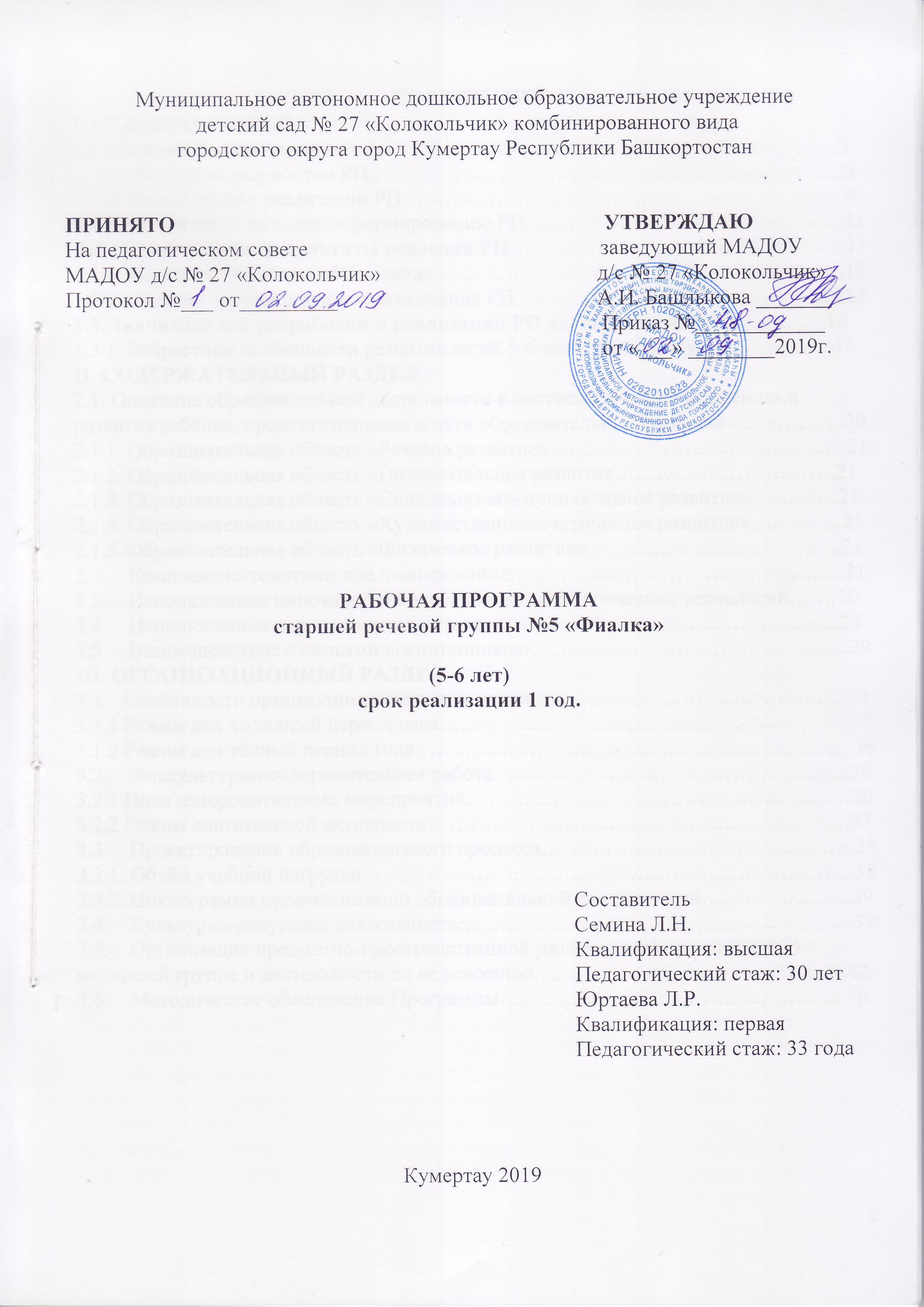 СОДЕРЖАНИЕ I. ЦЕЛЕВОЙ РАЗДЕЛ1.1. Пояснительная записка…………………………………………………………...3 1.1.1. Основания разработки РП……………………………………………………..…..4 1.1.2. Цели и задачи реализации РП………………………………………………….….4 1.1.3. Принципы и подходы к формированию РП………………………………….…..11 1.2.  Планируемые результаты освоения РП……………………………………..…111.2.1. Целевые ориентиры образования…………………………………………….…...121.2.2. Система оценки результатов освоения РП………………………………….…....151.3. Значимые для разработки и реализации РП характеристики……………..161.3.1. Возрастные особенности развития детей 5-6 лет (старшая группа)……….….16II. СОДЕРЖАТЕЛЬНЫЙ РАЗДЕЛ2.1. Описание образовательной деятельности в соответствии с направлениями развития ребёнка, представленными в пяти образовательных областях……………..202.1.1. Образовательная область «Речевое развитие» ………………………………..…212.1.2. Образовательная область «Познавательное развитие………………………….212.1.3. Образовательная область «Социально-коммуникативное развитие»…………212.1.4. Образовательная область «Художественно-эстетическое развитие»………….212.1.5. Образовательная область «Физическое развитие»……………………………...212.2.    Комплексно-тематическое планирование……………………………………..…212.3.    Использование инновационных психолого-педагогических технологий…….262.4.    Использование парциальных программ………………………………………....282.5     Взаимодействие с семьями воспитанников………………………………………29III. ОРГАНИЗАЦИОННЫЙ РАЗДЕЛ3.1    Особенности организации режимных моментов……………………………..…..343.1.1 Режим дня холодный период года…………………………………………………353.1.2 Режим дня тёплый период года…………………………………………………….363.2.    Физкультурно-оздоровительная работа…………………………………………..363.2.1 План оздоровительных мероприятий…………………………………………...…363.2.2 Режим двигательной активности………………………………………………......373.3.    Проектирование образовательного процесса……………………………….…….383.3.1. Объём учебной нагрузки…………………………………………………………...383.3.2. Циклограмма организованной образовательной деятельности……………..…..393.4.    Культурно-досуговая деятельность………………………………………….…....393.5.    Организация предметно-пространственной развивающей среды (ППРС) в старшей группе и деятельности по ее освоению……………………………………..423.6.    Методическое обеспечение Программы………………………………………....46I. ЦЕЛЕВОЙ РАЗДЕЛ1.1. Пояснительная запискаРабочая программа (далее РП) для детей старшей речевой группы №5 «Фиалка» МАДОУ д/с № 27 «Колокольчик» является составным компонентом Образовательной программы МАДОУ д/с № 27 «Колокольчик», характеризует систему организации образовательной деятельности педагогов, определяет ценностно-целевые ориентиры, образовательную модель и содержание образования для детей старшей группы.Программа разработана в соответствии с Федеральным государственным образовательным стандартом дошкольного образования (далее ФГОС ДО), утвержденным приказом Министерства образования и науки Российской Федерации от 17.10.2013г. № 1155 и с учетом Основной образовательной программы дошкольного образования «От рождения до школы», под ред. Н.Е. Вераксы, Т.С. Комаровой, М.А. Васильевой, по которой работает учреждение и с учетом  программы «Комплексная образовательная программа дошкольного образования  для детей с тяжелыми нарушениями речи (общим недоразвитием речи) с 3 до 7 лет под ред. Н.В. Нищевой. Основой Программы является создание оптимальных условий для коррекционной и образовательной работы и всестороннего гармоничного развития детей с тяжелыми нарушениями речи (общим недоразвитием речи). Это достигается за счет создания комплекса коррекционно-развивающей и образовательной деятельности в группах комбинированной и компенсирующей направленности ДОО для детей с тяжелыми нарушениями речи (ОНР) с учетом особенностей психофизического развития детей данного контингента.    Программа рассчитана на пребывание ребенка в старшей логопедической группе с пятилетнего возраста. Она создавалась для детей со вторым, третьим, четвертым уровнями речевого развития при общем недоразвитии речи.   Программой предусмотрена необходимость охраны и укрепления физического и психического здоровья детей, обеспечения эмоционального благополучия каждого ребенка. Так она позволяет формировать оптимистическое отношение детей к окружающему, что дает возможность ребенку жить и развиваться, обеспечивает позитивное эмоционально-личностное и социально-коммуникативное развитие.   Объем учебного материала рассчитан в соответствии с возрастными физиологическими нормативами, что позволяет избежать переутомления и дезадаптации дошкольников. Для каждой возрастной группы предложено оптимальное сочетание самостоятельной, индивидуальной и совместной деятельности, сбалансированное чередование специально организованной и нерегламентированной образовательной деятельности; свободное время для игр и отдыха детей выделено и в первой, и во второй половинах дня.   Основной формой работы во всех пяти образовательных областях Программыявляется игровая деятельность, основная форма деятельности дошкольников. Всекоррекционно-развивающие индивидуальные, подгрупповые, групповые, интегрированные занятия в соответствии с Программой носят игровой характер, насыщены разнообразными играми и развивающими игровыми упражнениями и ни в коей мере не дублируют школьных форм обучения. Коррекционно-развивающее занятие в соответствии с Программой не тождественно школьному уроку и не является его аналогом.Основания разработки РПНормативные правовые документы, на основе которых разработана программа:         -Федеральный закон от 29.12.2012 № 273-Ф3 «Об образовании в Российской Федерации»; - Конституция РФ, ст. 43, 72;- Конвенция о правах ребенка (1989 г.); -постановление Главного государственного санитарного врача РФ от 15.05.2013 № 26 «Об утверждении СанПиН 2.4.1.3049-13 "Санитарно - эпидемиологические требования к устройству, содержанию и организации режима работы дошкольных образовательных организаций";-приказ Минобрнауки России от 30.08.2013 № 1014 «Об утверждении Порядка организации и осуществления образовательной деятельности по основным общеобразовательным программам - образовательным программам дошкольного образования»;-приказ Минобрнауки России от 17.10.2013 № 1155 «Об утверждении Федерального государственного образовательного стандарта дошкольного образования»)-Устав МАДОУ;-Положение о рабочей программе.1.1.2. Цели и задачи РП Целью  РП является:-  создание благоприятных условий для полноценного проживания каждым ребенком дошкольного детства- создание условий для формирования у детей основ базовой культуры личности, всестороннего развития психических и физических качеств каждого ребёнка в соответствии с возрастными и индивидуальными особенностями- подготовка дошкольников к жизни в современном обществе-  обеспечение безопасности жизнедеятельности дошкольника     Цели Рабочей программы реализуются в процессе разнообразных видов детской деятельности:- образовательная деятельность, которая   осуществляется в процессе организации различных видов детской деятельности - игровой, коммуникативной, трудовой, познавательно-исследовательской, продуктивной, музыкально-художественной, чтения художественной литературы;- образовательная деятельность, осуществляемая в ходе режимных моментов.- самостоятельная деятельность детей; - взаимодействие с семьями детей по реализации образовательной программы.Для достижения целей программы первостепенное значение имеют:- забота о здоровье, эмоциональном благополучии и своевременном всестороннем развитии каждого ребенка;- создание в группах атмосферы гуманного и доброжелательного отношения ко всем воспитанникам, что позволит растить их общительными, добрыми, любознательными, инициативными, стремящимися к самостоятельности и творчеству;- максимальное использование разнообразных видов детской деятельности; их интеграции в целях повышения эффективности образовательного процесса;творческая организация процесса воспитания и обучения;- вариативность использования образовательного материала, позволяющая развивать творчество в соответствии с интересами и наклонностями каждого ребенка;- уважительное отношение к результатам детского творчества;- единство подходов к воспитанию детей в условиях ДОУ и семьи;- соблюдение в работе детского сада и начальной школы преемственности, исключающей умственные и физические перегрузки в содержании образования детей дошкольного возраста, обеспечивающей отсутствие давления предметного обучения.         Целью Программы «Комплексная образовательная программа дошкольного образования для детей с тяжелыми нарушениями речи (общим недоразвитием речи) с 3 до 7 лет» под ред. Н.В. Нищевой является построение системы работы в группах комбинированной и компенсирующей направленности для детей с тяжелыми нарушениями речи (общим недоразвитием речи) в возрасте с 3 до 7 лет, предусматривающей полную интеграцию действий всех специалистов дошкольной образовательной организации и родителей дошкольников. Комплексность педагогического воздействия направлена на выравнивание речевого и психофизического развития детей и обеспечение их всестороннего гармоничного развития, развития физических, духовно-нравственных, интеллектуальных и художественно-эстетических качеств дошкольников. Задачи РП:-  коррекция нарушений устной речи детей.-  развитие общей, ручной, артикуляторной моторики.-  коррекция дыхательной и голосовой функции.-  расширение объема импрессивной и экспрессивной речи (словаря),работа по формированию семантической структуры слова,организации семантических полей.-  совершенствование восприятия, дифференциации и навыковупотребления детьми грамматических форм слова исловообразовательных моделей, различных типов синтаксическихконструкций.-  совершенствование навыков связной речи детей.-  коррекция нарушений фонетической стороны речи, по развитиюфонематических процессов.-  формирование мотивации детей к школьному обучению, обучение ихосновам грамоты.-  активизация познавательной деятельности детей.-  коррекция недостатков эмоционально-личностного и социальногоразвития.Особое внимание в Программе уделяется развитию личности ребенка, сохранению и укреплению здоровья детей, а также воспитанию у дошкольников таких качеств, как патриотизм, активная жизненная позиция, творческий подход в решении различных жизненных ситуаций, уважение к традиционным ценностям.Курсивом выделены задачи регионального компонента.Формировать у ребенка чувство любви к Родине, к своим близким.Воспитывать уважительные отношения к культуре, традициям, обычаям народов Башкортостана; воспитывать нравственные качества личности, такие как толерантность, доброта, отзывчивость, гордость за Родину и за трудовой народ.Программные задачи по образовательным областям.Образовательная область «Речевое развитие»«Речевое развитие» включает владение речью как средством общения и культуры; обогащение активного словаря; развитие связной, грамматически правильной диалогической и монологической речи; развитие речевого творчества; развитие звуковой и интонационной культуры речи, фонематического слуха; знакомство с книжной культурой, детской литературой, понимание на слух текстов различных жанров детской литературы; формирование звуковой аналитико-синтетической активности как предпосылки обучения грамоте» (п.2.6. ФГОС ДО).По программе «Комплексная образовательная программа дошкольного образования для детей с тяжелыми нарушениями речи (общим недоразвитием речи) с 3 до 7 лет» под ред. Н.В. Нищевой    работой по образовательной области «Речевое развитие» руководит учитель-логопед, а другие специалисты подключаются к работе и планируют образовательную деятельность в соответствии с рекомендациями учителя-логопеда.Основные цели и задачи.Развитие речи. Развитие свободного общения с взрослыми и детьми, овладение конструктивными способами и средствами взаимодействия с окружающими.Развитие всех компонентов устной речи детей: грамматического строя речи, связной речи - диалогической и монологической форм; формирование словаря, воспитание звуковой культуры речи.Практическое овладение воспитанниками нормами речи. Развивать интерес к родному языку посредством создания ситуаций успеха, проблемно-поисковых (игровых) ситуаций. Использования наглядных средств, использование компьютерных технологий.Художественная литература. Воспитание интереса и любви к чтению; развитие литературной речи.Воспитание желания и умения слушать художественные произведения, следить за развитием действия.Познакомить с пословицами, поговорками башкирского, русского и других народов, населяющих Республику Башкортостан, создавать условия для проявления детского творчества, сочинительства.Образовательная область «Познавательное развитие»«Познавательное развитие» предполагает развитие интересов детей, любознательности и познавательной мотивации; формирование познавательных действий, становление сознания; развитие воображения и творческой активности; формирование первичных представлений о себе, других людях, объектах окружающего мира, о свойствах и отношениях объектов окружающего мира (форме, цвете, размере, материале, звучании, ритме, темпе, количестве, числе, части и целом, пространстве и времени, движении и покое, причинах и следствиях и др.), о малой родине и Отечестве, представлений о социокультурных ценностях нашего народа, об отечественных традициях и праздниках, о планете Земля как общем доме людей, об особенностях ее природы, многообразии стран и народов мира» (п.2.6. ФГОС ДО).По программе «Комплексная образовательная программа дошкольного образования для детей с тяжелыми нарушениями речи (общим недоразвитием речи) с 3 до 7 лет» под ред. Н.В. Нищевой  учитель-логопед подключается к этой деятельности и помогает воспитателям выбрать адекватные методы и приемы работы с учетом индивидуальных особенностей и возможностей каждого ребенка с ОНР и этапа коррекционной работы.Формировать интерес к пониманию объектов окружающего мира в его разных проявлениях (природные памятники, гора Янгантау. Озеро Аслыкуль, пещера Шульганташ, гора Иремель и т.д.). воспитывать эмоционально-ценностное отношение к окружающему миру (природе, людям, предметам).Образовательная область «Социально-коммуникативное развитие»«Социально-коммуникативное развитие» направлено на усвоение норм и ценностей, принятых в обществе, включая моральные и нравственные ценности; развитие общения и взаимодействия ребенка со взрослыми и сверстниками; становление самостоятельности, целенаправленности и саморегуляции собственных действий; развитие социального и эмоционального интеллекта, эмоциональной отзывчивости, сопереживания, формирование готовности к совместной деятельности со сверстниками, формирование уважительного отношения и чувства принадлежности к своей семье и к сообществу детей и взрослых в Организации; формирование позитивных установок к различным видам труда и творчества; формирование основ безопасного поведения в быту, социуме, природе» (п.2.6.ФГОС ДО).Основные цели и задачиСоциализация, развитие общения, нравственное воспитание. Усвоение норм и ценностей, принятых в обществе, воспитание моральных и нравственных качеств ребенка, формирование умения правильно оценивать свои поступки и поступки сверстников.Развитие общения и взаимодействия ребенка с взрослыми и сверстниками, развитие социального и эмоционального интеллекта, эмоциональной отзывчивости, сопереживания, уважительного и доброжелательного отношения к окружающим.Формирование готовности детей к совместной деятельности, развитие умения договариваться, самостоятельно разрешать конфликты со сверстниками.Ребенок в семье и сообществе. Формирование образа Я, уважительного отношения и чувства принадлежности к своей семье и к сообществу детей и взрослых в организации; формирование гендерной, семейной принадлежности.Самообслуживание, самостоятельность, трудовое воспитание. Развитие навыков самообслуживания; становление самостоятельности, целенаправленности и саморегуляции собственных действий.Воспитание культурно-гигиенических навыков.Формирование позитивных установок к различным видам труда и творчества, воспитание положительного отношения к труду, желания трудиться.Воспитание ценностного отношения к собственному труду, труду других людей и его результатам. Формирование умения ответственно относиться к порученному заданию (умение и желание доводить дело до конца, стремление сделать его хорошо).Формирование первичных представлений о труде взрослых, его роли в обществе и жизни каждого человека.Формирование основ безопасности. Формирование первичных представлений о безопасном поведении в быту, социуме, природе. Воспитание осознанного отношения к выполнению правил безопасности.Формирование осторожного и осмотрительного отношения к потенциально опасным для человека и окружающего мира природы ситуациям.Формирование представлений о некоторых типичных опасных ситуациях и способах поведения в них.Формирование элементарных представлений о правилах безопасности дорожного движения; воспитание осознанного отношения к необходимости выполнения этих правил. По программе «Комплексная образовательная программа дошкольного образования для детей с тяжелыми нарушениями речи (общим недоразвитием речи) с 3 до 7 лет» под ред. Н.В. Нищевой    в области «Социально-коммуникативное развитие» выступают воспитатели и учитель-логопед при условии, что остальные специалисты и родители дошкольников подключаются к их работе. Решение задач этой области осуществляется в ходе режимных моментов, в игровой деятельности детей, во взаимодействии с родителями.Формировать в детях образ своего края, воспитывать чувства гражданско-патриотической гордости за свою малую Родину и уважения к людям разной национальности, их обычая и традициям.Образовательная область «Художественно-эстетическое развитие»«Художественно-эстетическое развитие предполагает развитие предпосылок ценностно-смыслового восприятия и понимания произведений искусства (словесного, музыкального, изобразительного), мира природы; становление эстетического отношения к окружающему миру; формирование элементарных представлений о видах искусства; восприятие музыки, художественной литературы, фольклора; стимулирование сопереживания персонажам художественных произведений; реализацию самостоятельной творческой деятельности детей (изобразительной, конструктивно-модельной, музыкальной и др.)» (п.2.6.ФГОС ДО)Основные цели и задачи.Формирование интереса к эстетической стороне, окружающей действительности, эстетического отношения к предметам и явлениям окружающего мира, произведениям искусства; воспитание интереса к художественно творческой деятельности.Развитие эстетических чувств детей, художественного восприятия, образных представлений, воображения, художественно-творческих способностей.Развитие детского художественного творчества, интереса к самостоятельной творческой деятельности (изобразительной, конструктивно-модельной, музыкальной и др.); удовлетворение потребности детей в самовыражении.Приобщение к искусству. Развитие эмоциональной восприимчивости, эмоционального отклика на литературные и музыкальные произведения, красоту окружающего мира, произведения искусства.Приобщение детей к народному и профессиональному искусству (словесному, музыкальному, изобразительному, театральному, к архитектуре) через ознакомление с лучшими образцами отечественного и мирового искусства; воспитание умения понимать содержание произведений искусства.Формирование элементарных представлений о видах и жанрах искусства, средствах выразительности в различных видах искусства.Изобразительная деятельность. Развитие интереса к различным видам изобразительной деятельности; совершенствование умений в рисовании, лепке, аппликации, прикладном творчестве.Воспитание эмоциональной отзывчивости при восприятии произведений изобразительного искусства.Воспитание желания и умения взаимодействовать со сверстниками при создании коллективных работ.Конструктивно-модельная деятельность. Приобщение к конструированию; развитие интереса к конструктивной деятельности, знакомство с различными видами конструкторов.Воспитание умения работать коллективно, объединять свои поделки в соответствии с общим замыслом, договариваться, кто какую часть работы будет выполнять.Знакомить детей с родной природой Башкортостана: расширять представление о растениях и животных своего района и своего края («Как прекрасна природа Башкортостана», «Дуб зеленый», «Снегири», «Родная деревня-золотая колыбель»); Знакомить с произведениями художников живописцев.Музыкальная деятельность. Приобщение к музыкальному искусству; развитие предпосылок ценностно-смыслового восприятия и понимания музыкального искусства; формирование основ музыкальной культуры, ознакомление с элементарными музыкальными понятиями, жанрами; воспитание эмоциональной отзывчивости при восприятии музыкальных произведений.Развитие музыкальных способностей: поэтического и музыкального слуха, чувства ритма, музыкальной памяти; формирование песенного, музыкального вкуса.Воспитание интереса к музыкально-художественной деятельности, совершенствование умений в этом виде деятельности.Развитие детского музыкально-художественного творчества, реализация самостоятельной творческой деятельности детей; удовлетворение потребности в самовыражении.По программе «Комплексная образовательная программа дошкольного образования для детей с тяжелыми нарушениями речи (общим недоразвитием речи) с 3 до 7 лет» под ред. Н.В. Нищевой    в образовательной области «Художественно-эстетическое развитие» принимают участие воспитатели, музыкальный руководитель и учитель-логопед, берущий на себя часть работы по подготовке занятий логопедической ритмикой.Образовательная область «Физическое развитие»«Физическое развитие» включает приобретение опыта в следующих видах деятельности детей: двигательной, в том числе связанной с выполнением упражнений, направленных на развитие таких физических качеств, как координация и гибкость; способствующих правильному формированию опорно-двигательной системы организма, развитию равновесия, координации движения, крупной и мелкой моторики обеих рук, а также с правильным, не наносящим ущерба организму, выполнением основных движений (ходьба, бег мягкие прыжки, повороты в обе стороны), формирование начальных представлений о некоторых видах спорта, овладение подвижными играми с правилами; становление целенаправленности и саморегуляции в двигательной сфере; становление ценностей здорового образа жизни, овладение его элементарными нормами и правилами (в питании, двигательном режиме, закаливании, при формировании полезных привычек и др.)» (п.2.6.ФГОС ДО)Основные цели и задачи.Формирование начальных представлений о здоровом образе жизни.Формирование у детей начальных представлений о здоровом образе жизни.Физическая культура. Сохранение, укрепление и охрана здоровья детей; повышение умственной и физической работоспособности, предупреждение утомления.Обеспечение гармоничного физического развития, совершенствование умений и навыков в основных видах движений, воспитание красоты, грациозности, выразительности движений, формирование правильной осанки.Формирование потребности в ежедневной двигательной деятельности. Развитие инициативы, самостоятельности и творчества в двигательной активности, способности к самоконтролю, самооценке при выполнении движений.Развитие интереса к участию в подвижных и спортивных играх и физических упражнениях, активности в самостоятельной двигательной деятельности; интереса и любви к спорту.По программе «Комплексная образовательная программа дошкольного образования для детей с тяжелыми нарушениями речи (общим недоразвитием речи) с 3 до 7 лет» под ред. Н.В. Нищевой работу в образовательной области «Физическое развитие»» осуществляю инструктор по физическому воспитанию при обязательном подключении всех остальных педагогов и родителей дошкольников.   Формировать y детей стремление участвовать и играх с элементами соревнования, играх - эстафетах, разных народов, проживающих в Республике Башкортостан.Поддерживать интерес к различными видами спорта. знакомиться с  лучшими спортсменами Башкортостана (прыгуны на лыжах с трамплина Дмитрий Васильев и Ильмиp Хaзетдинoв, двоеборец Эрнест Яxин, бобслеист Ильвир Хузин (разгоняющий в экипаже-четверке Никиты Захарова), представители шорт-трека Семён Елистратов и Руслан 3aхapoв; с составом конской  сборной России игроки уфимской «Aгидели» Aнгелинa Гончаренко, Иннa Дюбанок , Aленa Хoмич, Aннa Шибaнoвa, Елена Дергачева и Екатерина Пaшкeвич. гимнастка Ляйcaн Утяшeвa и т.д.)    1.1.3. Принципы и подходы к формированию РП Основные принципы дошкольного образования, определенные ФГОС дошкольного образования (п.1.4. ФГОС ДО): - полноценное проживание ребенком всех этапов - детства (младенческого, раннего и дошкольного возраста), обогащение (амплификация) детского развития; -построение образовательной деятельности на основе индивидуальных особенностей каждого ребенка, в рамках которой ребенок активно выбирает содержание своего образования, становится субъектом образования (далее - индивидуализация дошкольного образования);-содействие и сотрудничество детей и взрослых, признание ребенка полноценным участником (субъектом) образовательных отношений;-поддержка инициативы детей в различных видах деятельности;-сотрудничество организации с семьей;-приобщение детей к социокультурным нормам, традициям семьи, общества и государства;-стимулирование познавательных интересов и действий ребенка в различных видах деятельности;-возрастная адекватность дошкольного образования (соответствие условий, требований, методов возрасту и особенностям развития);-учет этнокультурной ситуации развития детей.)Рабочая программа имеет в своей основе следующие принципы:- принцип индивидуализации, учета возможностей, особенностей развития и потребностей каждого ребенка;-	принцип признания каждого ребенка полноправным участником образовательного процесса;-  принцип поддержки детской инициативы и формирования познавательных интересов каждого ребенка;-   принцип интеграции усилий специалистов;- принцип конкретности и доступности учебного материала, соответствия требований, методов, приемов и условия образования индивидуальным и возрастным особенностям детей;-	 принцип систематичности и взаимосвязи учебного материала;        -    принцип постепенности подачи учебного материала;- принцип концентрического наращивания информации в каждой из последующих возрастных групп во всех пяти образовательных областях.1.2. Планируемые результаты освоения программы1.2.1. Целевые ориентиры образованияРечевое развитиеРебенок контактен, часто становится инициатором общения со сверстниками ивзрослыми; - эмоциональные реакции адекватны и устойчивы, ребенок эмоционально стабилен; пассивный словарь ребенка соответствует возрастной норме; ребенок может показать по просьбе взрослого несколько предметов или объектов, относящихся к одному понятию; - показать на предложенных картинках названные взрослым действия; показать по картинкам предметы определенной геометрической формы, обладающие определенными свойствами; - понимает различные формы словоизменения; - понимает предложно-падежные конструкции с простыми предлогами, уменьшительно-ласкательные суффиксы существительных, дифференцирует формы единственного и множественного числа глаголов, глаголы с приставками; - понимает смысл отельных предложений, хорошо понимает связную речь; - без ошибок дифференцирует как оппозиционные звуки, не смешиваемые в произношении, так и смешиваемые в произношении; - уровень развития экспрессивного словаря соответствует возрасту; ребенок безошибочно называет по картинкам предложенные предметы, части тела и предметов; - обобщает предметы и объекты, изображенные на картинке; не допускает ошибок при назывании действий, изображенных на картинках; называет основные и оттеночные цвета, называет форму указанных предметов; уровень развития грамматического строя речи практически соответствует возрастной норме; - ребенок правильно употребляет имена существительные в именительном падеже единственного и множественного числа, имена существительные в косвенных падежах; - имена существительные множественного числа в родительном падеже; согласовывает прилагательные с существительными единственного числа; - без ошибок употребляет предложно-падежные конструкции; - согласовывает числительные 2 и 5 с существительными; - образовывает существительные с уменьшительно-ласкательными суффиксами и названия детенышей животных;- уровень развития связной речи практически соответствует возрастной норме; - без помощи взрослого пересказывает небольшой текст с опорой на картинки, по предложенному или коллективно составленному плану; - составляет описательный рассказ по данному или коллективно составленному плану; - составляет рассказ по картине по данному или коллективно составленному плану; - знает и умеет выразительно рассказывать стихи; - не нарушает звуконаполняемость и слоговую структуру слов; - объем дыхания достаточный, продолжительность выдоха нормальная, сила голоса и модуляция в норме; - темп и ритм речи, паузация нормальные; - ребенок употребляет основные виды интонации; - ребенок без ошибок повторяет слоги с оппозиционными звуками, выделяет начальный ударный гласный из слов, у него сформированы навыки фонематического анализа и синтеза, слогового анализа слов, анализа простых предложений.Познавательное развитиеРебенок различает и соотносит основные и оттеночные цвета, различает предложенные геометрические формы; - хорошо ориентируется в пространстве и в схеме собственного тела, показывает по просьбе взрослого предметы, которые находятся вверху, внизу, впереди, сзади, слева, справа); - показывает правый глаз, левый глаз, правое ухо, левое ухо; - без труда складывает картинку из 4- 6 частей со всеми видами разреза;- складывает из палочек предложенные изображения; - ребенок знает названия плоских и объемных геометрических форм (круг, квадрат, треугольник, овал, прямоугольник, куб, шар, цилиндр, кирпичик, конус) , различает их и использует в деятельности; - знает и различает основные и оттеночные цвета: красный, оранжевый, желтый, зеленый, голубой, синий, фиолетовый, коричневый, серый, белый, черный;- различает параметры величины и владеет навыками сравнения предметов по величине; - умеет проводить анализ объектов, называя целое, а потом вычленяя его части, детали; - умеет соединять детали для создания постройки, владеет разными способами конструирования; - хорошо ориентируется в пространстве и определяет положение предметов относительно себя;- владеет навыками счета в пределах пяти; у ребенка сформированы обобщающиепонятия: деревья, овощи, фрукты, цветы, животные, птицы, рыбы, насекомые, транспорт, игрушки, одежда, обувь, посуда, мебель; ребенок умеет обобщать предметы по определенным признакам и классифицировать их; - умеет устанавливать некоторые причинно-следственные связи между явлениями природы; - знает и соблюдает некоторые правила поведения в природе, знает, что нельзя разорять муравейники, доставать птенцов из гнезд, ломать ветки деревьев и т. п.Социально-коммуникативное развитиеРебенок принимает активное участие в коллективных играх, изменяет ролевоеповедение в игре, проявляет инициативность в игровой деятельности, организует игры на бытовые и сказочные сюжеты; - принимает участие в других видах совместной деятельности;  - умеет регулировать свое поведение на основе усвоенных норм и правил;- положительно оценивает себя и свои возможности; владеет коммуникативныминавыками, умеет здороваться, прощаться, благодарить, спрашивать разрешения,поздравлять с праздником, умет выразить свои чувства словами; - знает свои имя и фамилию, имена и отчества родителей и других членов семьи, имена и отчества педагогов; - знает, в какой стране и в каком населенном пункте он живет; - с охотой выполняет поручения взрослых, помогает готовить материалы и оборудование для совместной деятельности, а потом помогает убирать их; - убирает игровое оборудование, закончив игры; - с удовольствием принимает участие в продуктивной трудовой деятельности; - имеет представления о труде взрослых, названиях профессий, трудовыхдействиях представителей этих профессий, понимает значимость труда взрослых.Художественно-эстетическое развитиеРебенок знаком с произведениями различной тематики, эмоционально реагирует на прочитанное, высказывает свое отношение к нему, может оценить поступки героев, пересказывает произведения по данному плану, участвует в их драматизации, читает стихи;  - в рисовании может создавать образы знакомых предметов, передавая их характерные признаки; - может создавать многофигурные композиции на бытовые и сказочные сюжеты; использует цвет для передачи эмоционального состояния; - в лепке создает образы знакомых предметов или персонажей; - в аппликации создает композиции из вырезанных форм; - знаком с произведениями народного прикладного искусства, узнает их, эмоционально на них реагирует; - умеет в движении передавать характер музыки, выразительно танцует, поет,            участвует в музыкальных играх, может определить жанр музыкального произведения;- без ошибок дифференцирует звучание нескольких игрушек, музыкальных инструментов, определяет направление звука, воспроизводит предложенные педагогом ритмы.Физическое развитиеОбщая и ручная моторика ребенка развиты в соответствии с возрастной нормой;- все движения выполняются в полном объеме, нормальном темпе; - координация движений не нарушена; - ребенок ходит прямо, свободно, не опуская голову, может пробежать в медленном темпе 200 метров; - может прыгнуть в длину с места на 60 сантиметров, отталкиваясь двумя ногами;      - умеет бросать мяч от груди, из-за головы и ловить его двумя руками; - может ходить по гимнастической скамейке, удерживая равновесие; - может лазать по гимнастической стенке верх и вниз; - охотно выполняет гигиенические процедуры, знает, что нужно ежедневно гулять, делать зарядку; - у ребенка сформированы навыки безопасного поведения дома, в детском саду, на улице, в транспорте; - в мимической мускулатуре движения выполняются в полном объеме и точно, синкинезии отсутствуют;- артикуляционная моторика в норме, движения выполняются в полном объеме и точно;- переключаемость в норме; - синкинезии и тремор отсутствуют; - саливация в норме.1.2.2. Система оценки результатов освоения РП (п.3.2.1.  ФГОС ДО)При реализации Программы может проводиться оценка индивидуального развития детей. Такая оценка производится педагогическим работником в рамках педагогической диагностики (оценки индивидуального развития детей дошкольного возраста, связанной с оценкой эффективности педагогических действий и лежащей в основе их дальнейшего планирования).Результаты педагогической диагностики (мониторинга) могут использоваться исключительно для решения следующих образовательных задач: индивидуализации образования (в том числе поддержки ребёнка, построения его образовательной траектории или профессиональной коррекции особенностей его развития); оптимизации работы с группой детей.В МАДОУ д/с № 27 «Колокольчик» используется инновационная педагогическая диагностика Н.В. Верещагиной. Разработана с учетом образовательных областей и их приоритетных направлений (согласно ФГОС). (Приложение №1 «Карта оценки уровней эффективности педагогических воздействий по образовательным областям», «Сводная таблица оценки уровней эффективности педагогических воздействий по областям»)В каждой образовательной области в контексте определенных направлений выделены уровни эффективности педагогических воздействий, т.е. диагностика предполагает не ранжирование детей по их достижениям, а выявление целесообразности и полноты использования педагогами образовательных ресурсов для обеспечения развития каждого ребенка. С учетом того факта, что в раннем и дошкольном возрасте основные линии психического развития находятся в стадии становления и, как следствие, их показатели могут быть недостаточно устойчивы, зависимы от особенностей микросоциума, здоровья ребенка, его эмоционального состояния на момент диагностики, мы предлагаем ввести наряду с устоявшейся уровневой градацией (высокий, средний, низкий уровень) промежуточные уровни эффективности педагогических воздействий: средний/высокий, низкий/средний, низший/низкий. Это позволяет сделать выводы точнее. Предлагаемая модель педагогического мониторинга предполагает, что на основе полученных диагностических данных будет скорректирован образовательный процесс в отношении и конкретного ребенка, и группы детей в целом. Содержание уровней разработано с учетом преемственности в отношении каждой возрастной группы от 2 до 7 лет, что позволяет сделать педагогический мониторинг систематическим, «пролонгированным» и отразить историю развития каждого ребенка в условиях образовательной деятельности в ДОО. Педагогическая диагностика проводится во всех возрастных группах 2 раза в год – в начале года и в конце.  На основании полученных результатов в начале учебного года педагоги проектируют образовательную деятельность с детьми каждой возрастной группы, а также планируют индивидуальную работу по образовательным областям с теми детьми, которые требуют особой педагогической поддержки. В середине учебного года педагогическая диагностика проводится только с детьми «групп риска». В конце учебного года организуется итоговая диагностика. Проводится сравнительный анализ результатов на начало и конец учебного года, показывающий эффективность педагогических воздействий. Данные обсуждаются и интерпретируются, выявляются причины недостатков, определяются ресурсы и пути для их минимизации. Таким образом, определяется основа для конструирования образовательного процесса на новый учебный год.1.3. Значимые для разработки и реализации РП характеристики1.3.1. Возрастные особенности развития детей 5-6 лет (старшая группа)Дети шестого года жизни уже могут распределять роли до начала игры и строить свое поведение, придерживаясь роли. Игровое взаимодействие сопровождается речью, соответствующей и по содержанию, и интонационно взятой роли. Речь, сопровождающая реальные отношения детей, отличается от ролевой речи. Дети начинают осваивать социальные отношения и понимать подчиненность позиций в различных видах деятельности взрослых, одни роли становятся для них более привлекательными, чем другие. При распределении ролей могут возникать конфликты, связанные с субординацией ролевого поведения. Наблюдается организация игрового пространства, в котором выделяются смысловой «центр» и «периферия». (В игре «Больница» таким центром оказывается кабинет врача, в игре «Парикмахерская» - зал стрижки, а зал ожидания выступает в качестве периферии игрового пространства.) Действия детей в играх становятся разнообразными.Развивается изобразительная деятельность детей. Это возраст наиболее активного рисования. В течение года дети способны создать до двух тысяч рисунков. Рисунки могут быть самыми разными по содержанию: это и жизненные впечатления детей, и воображаемые ситуации, и иллюстрации к фильмам и книгам. Обычно рисунки представляют собой схематичные изображения различных объектов, но могут отличаться оригинальностью композиционного решения, передавать статичные и динамичные отношения. Рисунки приобретают сюжетный характер; достаточно часто встречаются многократно повторяющиеся сюжеты с небольшими или, напротив, существенными изменениями. Изображение человека становится более детализированным и пропорциональным. По рисунку можно судить о половой принадлежности и эмоциональном состоянии изображенного человека.Конструирование характеризуется умением анализировать условия, в которых протекает эта деятельность. Дети используют и называют различные детали деревянного конструктора. Могут заменить детали постройки в зависимости от имеющегося материала. Овладевают обобщенным способом обследования образца. Дети способны выделять основные части предполагаемой постройки. Конструктивная деятельность может осуществляться на основе схемы, по замыслу и по условиям. Появляется конструирование в ходе совместной деятельности.Дети могут конструировать из бумаги, складывая ее в несколько раз (два, четыре, шесть сгибаний); из природного материала. Они осваивают два способа конструирования: 1) от природного материала к художественному образу (ребенок «достраивает» природный материал до целостного образа, дополняя его различными деталями); 2) от художественного образа к природному материалу (ребенок подбирает необходимый материал, для того чтобы воплотить образ).Продолжает совершенствоваться восприятие цвета, формы и величины, строения предметов; систематизируются представления детей. Они называют не только основные цвета и их оттенки, но и промежуточные цветовые оттенки; форму прямоугольников, овалов, треугольников. Воспринимают величину объектов, легко выстраивают в ряд - по возрастанию или убыванию - до 10 различных предметов.Однако дети могут испытывать трудности при анализе пространственного положения объектов, если сталкиваются с несоответствием формы и их пространственного расположения. Это свидетельствует о том, что в различных ситуациях восприятие представляет для дошкольников известные сложности, особенно если они должны одновременно учитывать несколько различных и при этом противоположных признаков.В старшем дошкольном возрасте продолжает развиваться образное мышление. Дети способны не только решить задачу в наглядном плане, но и совершить преобразования объекта, указать, в какой последовательности объекты вступят во взаимодействие и т. д. Однако подобные решения окажутся правильными только в том случае, если дети будут применять адекватные мыслительные средства. Среди них можно выделить схематизированные представления, которые возникают в процессе наглядного моделирования; комплексные представления, отражающие представления детей о системе признаков, которыми могут обладать объекты, а также представления, отражающие стадии преобразования различных объектов и явлений (представления о цикличности изменений): представления о смене времен года, дня и ночи, об увеличении и уменьшении объектов в результате различных воздействий, представления о развитии и т. д. Кроме того, продолжают совершенствоваться обобщения, что является основой словесно-логического мышления. В дошкольном возрасте у детей еще отсутствуют представления о классах объектов. Дети группируют объекты по признакам, которые могут изменяться, однако начинают формироваться операции логического сложения и умножения классов. Так, например, старшие дошкольники при группировке объектов могут учитывать два признака: цвет и форму (материал) и т. д.Как показали исследования отечественных психологов, дети старшего дошкольного возраста способны рассуждать и давать адекватные причинные объяснения, если анализируемые отношения не выходят за пределы их наглядного опыта.Развитие воображения в этом возрасте позволяет детям сочинять достаточно оригинальные и последовательно разворачивающиеся истории. Воображение будет активно развиваться лишь при условии проведения специальной работы по его активизации.Продолжают развиваться устойчивость, распределение, переключаемость внимания. Наблюдается переход от непроизвольного к произвольному вниманию.Продолжает совершенствоваться речь, в том числе ее звуковая сторона. Дети могут правильно воспроизводить шипящие, свистящие и сонорные звуки. Развиваются фонематический слух, интонационная выразительность речи при чтении стихов в сюжетно-ролевой игре и в повседневной жизни.Совершенствуется грамматический строй речи. Дети используют практически все части речи, активно занимаются словотворчеством. Богаче становится лексика: активно используются синонимы и антонимы.Развивается связная речь. Дети могут пересказывать, рассказывать по картинке, передавая не только главное, но и детали.Достижения этого возраста характеризуются распределением ролей в игровой деятельности; структурированием игрового пространства; дальнейшим развитием изобразительной деятельности, отличающейся высокой продуктивностью; применением в конструировании обобщенного способа обследования образца; усвоением обобщенных способов изображения предметов одинаковой формы.Восприятие в этом возрасте характеризуется анализом сложных форм объектов; развитие мышления сопровождается освоением мыслительных средств (схематизированные представления, комплексные представления, представления о цикличности изменений); развиваются умение обобщать, причинное мышление, воображение, произвольное внимание, речь, образ Я.Характеристика детей с тяжелыми нарушениями речи(общим недоразвитием речи)Дошкольники с тяжелыми нарушениями речи (общим недоразвитием речи) - это дети с поражением центральной нервной системы, у которых стойкое речевоерасстройство сочетается с различными особенностями психической деятельности.Общее недоразвитие речи рассматривается как системное нарушение речевойдеятельности, сложные речевые расстройства, при которых у детей нарушено формирование всех компонентов речевой системы, касающихся и звуковой, и смысловой сторон, при нормальном слухе и сохранном интеллекте (Левина Р. Е., Филичева Т. Б., Чиркина Г. В.).Речевая недостаточность при общем недоразвитии речи у дошкольников можетварьироваться от полного отсутствия речи до развернутой речи с выраженными проявлениями лексико-грамматического и фонетико-фонематического недоразвития (Левина Р. Е.).В настоящее время выделяют четыре уровня речевого развития, отражающие состояние всех компонентов языковой системы у детей с общим недоразвитием речи (Филичева Т. Б.).При первом уровне речевого развития речевые средства ребенка ограничены,активный словарь практически не сформирован и состоит из звукоподражаний, звукокомплексов, лепетных слов. Высказывания сопровождаются жестами и мимикой.Характерна многозначность употребляемых слов, когда одни и те же лепетные слова используются для обозначения разных предметов, явлений, действий. Возможна замена названий предметов названиями действий и наоборот. В активной речи преобладают корневые слова, лишенные флексий. Пассивный словарь шире активного, но тоже крайне ограничен. Практически отсутствует понимание категории числа существительных и глаголов, времени, рода, падежа. Произношение звуков носит диффузный характер. Фонематическое развитие находится в зачаточном состоянии.Ограничена способность восприятия и воспроизведения слоговой структуры слова.При переходе ко второму уровню речевого развития речевая активность ребенка возрастает. Активный словарный запас расширяется за счет обиходной предметной и глагольной лексики. Возможно использование местоимений, союзов и иногда простых предлогов. В самостоятельных высказываниях ребенка уже есть простые нераспространенные предложения. При этом отмечаются грубые ошибки вупотреблении грамматических конструкций, отсутствует согласование прилагательных с существительными, отмечается смешение падежных форм и т. д. Понимание обращенной речи значительно развивается, хотя пассивный словарный запас ограничен, не сформирован предметный и глагольный словарь, связанный с трудовыми действиями взрослых, растительным и животным миром. Отмечается незнание не только оттенков цветов, но и основных цветов. Типичны грубые нарушения слоговой структуры и звуконаполняемости слов. У детей выявляется недостаточность фонетической стороны речи (большое количество несформированных звуков).Третий уровень речевого развития характеризуется наличием развернутойфразовой речи с элементами лексико-грамматического и фонетико-фонематическогонедоразвития. Отмечаются попытки употребления даже предложений сложныхконструкций. Лексика ребенка включает все части речи. При этом может наблюдаться неточное употребление лексических значений слов. Появляются первые навыки словообразования. Ребенок образует существительные и прилагательные с уменьшительными суффиксами, глаголы движения с приставками. Отмечаются трудности при образовании прилагательных от существительных. По-прежнему отмечаются множественные аграмматизмы. Ребенок может неправильно употреблять предлоги, допускает ошибки в согласовании прилагательных и числительных с существительными. Характерно недифференцированное произношение звуков, причем замены могут быть нестойкими. Недостатки произношения могут выражаться в искажении, замене или смешении звуков. Более устойчивым становится произношение слов сложной слоговой структуры. Ребенок может повторять трех- и четырехсложные слова вслед за взрослым, но искажает их в речевом потоке. Понимание речи приближается к норме, хотя отмечается недостаточное понимание значений слов, выраженных приставками и суффиксами.Четвертый уровень речевого развития (Филичева Т. Б.) характеризуется незначительными нарушениями компонентов языковой системы ребенка. Отмечается недостаточная дифференциация звуков: [т-т’-с-с’-ц], [р-р’-л-л’-j] и др. Характерны своеобразные нарушения слоговой структуры слов, проявляющиеся в неспособности ребенка удерживать в памяти фонематический образ слова при понимании его значения.Следствием этого является искажение звуконаполняемости слов в различных вариантах.Недостаточная внятность речи и нечеткая дикция оставляют впечатление «смазанности».Все это показатели не закончившегося процесса фонемообразования. Остаютсястойкими ошибки при употреблении суффиксов (единичности, эмоционально- оттеночных, уменьшительно-ласкательных, увеличительных). Отмечаются трудности в образовании сложных слов. Кроме того, ребенок испытывает затруднения при планировании высказывания и отборе соответствующих языковых средств, что обуславливает своеобразие его связной речи. Особую трудность для этой категории детей представляют сложные предложения с разными придаточными.Дети с общим недоразвитием речи имеют по сравнению с возрастной нормойособенности развития сенсомоторных, высших психических функций, психическойактивности.II. СОДЕРЖАТЕЛЬНЫЙ РАЗДЕЛ2.1. Описание образовательной деятельности в соответствии с направлениями развития ребёнка, представленными в пяти образовательных областяхСодержание психолого-педагогической работы с детьми 5-6 лет дается по образовательным областям: «Социально-коммуникативное развитие», «Познавательное развитие», «Речевое развитие», «Художественно-эстетическое развитие», «Физическое развитие». Содержание работы ориентировано на разностороннее развитие дошкольников с учетом их возрастных и индивидуальных особенностей. Задачи психолого-педагогической работы по формированию физических, интеллектуальных и личностных качеств детей решаются интегрировано в ходе освоения всех образовательных областей наряду с задачами, отражающими специфику каждой образовательной области, с обязательным психологическим сопровождением.При этом решение программных образовательных задач предусматривается не только в рамках непосредственно образовательной деятельности, но и в ходе режимных моментов - как в совместной деятельности взрослого и детей, так и в самостоятельной деятельности дошкольников.2.1.1. Образовательная область «Речевое развитие»Содержание психолого-педагогической работы по возрастам см. в Комплексной образовательной программе дошкольного образования для детей с тяжелыми нарушениями речи (общим недоразвитием речи) с 3-7 лет. Страница 84.2.1.2. Образовательная область «Познавательное развитие»Содержание психолого-педагогической работы по возрастам см. в Комплексной образовательной программе дошкольного образования для детей с тяжелыми нарушениями речи (общим недоразвитием речи) с 3-7 лет. Страница 94.2.1.3. Образовательная область «Социально-коммуникативное развитие»Содержание психолого-педагогической работы по возрастам см. в Комплексной образовательной программе дошкольного образования для детей с тяжелыми нарушениями речи (общим недоразвитием речи) с 3-7 лет. Страница 103.                    2.1.4 Образовательная область «Художественно-эстетическое развитие»Содержание психолого-педагогической работы по возрастам см. в Комплексной образовательной программе дошкольного образования для детей с тяжелыми нарушениями речи (общим недоразвитием речи) с 3-7 лет. Страница 112.2.1.5 Образовательная область «Физическое развитие»Содержание психолого-педагогической работы по возрастам см. в Комплексной образовательной программе дошкольного образования для детей с тяжелыми нарушениями речи (общим недоразвитием речи) с 3-7 лет. Страница122.2.2. Комплексно-тематическое планирование организованной образовательной деятельности в старшей речевой группе №5 «Фиалка»2.3. Использование инновационных психолого-педагогических технологий2.4. Использование парциальных программ   Включение парциальных программ в образовательную программу представляет более широкие возможности для познавательного, социального, и личностного развития ребенка, эффективно дополняет основную образовательную программу дошкольного образования. Выбор представленных парциальных программ обусловлен запросами родителей, с учетом специфики условий осуществления образовательной деятельности; потребностей и интересов детей; возможностей педагогического коллектива.2.5. Взаимодействие с семьями воспитанниковВажнейшим условием обеспечения целостного развития личности ребенка является развитие конструктивного взаимодействия с семьей.Ведущая цель - создание необходимых условий для формирования ответственных взаимоотношений с семьями воспитанников и развития компетентности родителей (способности разрешать разные типы социально-педагогических ситуаций, связанных с воспитанием ребенка); обеспечение права родителей на уважение и понимание, на участие в жизни детского сада. Родителям и воспитателям необходимо преодолеть субординацию, монологизм в отношениях друг с другом, отказаться от привычки критиковать друг друга, научиться видеть друг в друге не средство решения своих проблем, а полноправных партнеров, сотрудников.     Вопросам взаимосвязи детского сада с семьей в последнее время уделяется всебольшее внимание, так как личность ребенка формируется прежде всего в семье исемейных отношениях. В дошкольных учреждениях создаются условия, имитирующие домашние, к образовательно-воспитательному процессу привлекаются родители, которые участвуют в организованной образовательной деятельности, интегрированных занятиях, спортивных праздниках, викторинах, вечерах досуга, театрализованных представлениях, экскурсиях. Педагоги работают над созданием единого сообщества, объединяющего взрослых и детей. Для родителей проводятся тематические родительские собрания и круглые столы, семинары, мастер-классы, организуются диспуты, создаются библиотеки специальной литературы в каждой группе ДОУ.     В группе компенсирующей направленности для детей с тяжелыми нарушениямиречи учитель-логопед и другие специалисты пытаются привлечь родителей к коррекционно-развивающей работе через систему методических рекомендаций. Эти рекомендации родители получают в устной форме на вечерних приемах и еженедельно по пятницам в письменной форме на карточках или в специальных тетрадях.      Рекомендации родителям по организации домашней работы с детьми необходимы для того, чтобы как можно скорее ликвидировать отставание детей как в речевом, так и в общем развитии. В методический комплект к программе входит серия домашних тетрадей «Занимаемся вместе» с методическими рекомендациями для родителей. Эти пособия позволяют объединить усилия педагогов и родителей в воспитании гармонично развитой личности.        Методические рекомендации, данные в тетрадях, подскажут родителям, в какоевремя лучше организовать совместную игровую деятельность с ребенком, во что и как следует играть с ребенком дома. Они предоставят ребенку возможность занять активную позицию, вступить в диалог с окружающим миром, найти ответы на многие вопросы с помощью взрослого. Так, родители смогут предложить ребенку поиграть в различные подвижные игры, проведут пальчиковую гимнастику, прочитают и стихи, помогут научиться лепить и рисовать, составлять рассказы и отгадывать загадки. Выполняя с ребенком предложенные задания, наблюдая, рассматривая, играя, взрослые разовьют его речь, зрительное и слуховое внимание, память и мышление, что станет залогом успешного обучения ребенка в школе. К тому же, богатый иллюстративный материал пособий освободит родителей от поиска необходимых картинок и поможет сделать занятия более интересными и яркими.       Задания пособий подобраны в соответствии с изучаемыми в логопедических группах детского сада лексическими темами и требованиями программы. Для каждой возрастной группы учтены особенности развития детей данного возраста. Для трехлетних малышей в каждое задание включены народные потешки, пестушки,колыбельные песенки, которые позволяют привить детям чувство родного языка, почувствовать его мелодику.      Для детей старшей логопедической группы родители должны стремиться создавать такие ситуации, которые будут побуждать детей применять знания и умения, имеющиеся в их жизненном багаже. Опора на знания, которые были сформированы в предыдущей возрастной группе, должна стать одной из основ домашней совместной деятельности с детьми. Родители должны стимулировать познавательную активность детей, создавать творческие игровые ситуации. На эти особенности организации домашних занятий с детьми каждой возрастной группы родителей должны нацеливать специалисты на своих консультативных приемах в материалах на стендах и в папках «Специалисты советуют».     Основные задачи взаимодействия детского сада с семьей: изучение отношения педагогов и родителей к различным вопросам воспитания, обучения, развития детей, условий организации разнообразной деятельности в детском саду и семье; знакомство педагогов и родителей с лучшим опытом воспитания в детском саду и семье, а также с трудностями, возникающими в семейном и общественном воспитании дошкольников;информирование друг друга об актуальных задачах воспитания и обучения детей и о возможностях детского сада и семьи в решении данных задач; создание в детском саду условий для разнообразного по содержанию и формам сотрудничества, способствующего развитию конструктивного взаимодействия педагогов и родителей с детьми; привлечение семей воспитанников к участию в совместных с педагогами мероприятиях, организуемых в районе (городе, области); поощрение родителей за внимательное отношение к разнообразным стремлениям и потребностям ребенка, создание необходимых условий для их удовлетворения в семье.информирование друг друга об актуальных задачах воспитания и обучения детей и о возможностях детского сада и семьи в решении данных задач; создание в детском саду условий для разнообразного по содержанию и формам сотрудничества, способствующего развитию конструктивного взаимодействия педагогов и родителей с детьми; привлечение семей воспитанников к участию в совместных с педагогами мероприятиях, организуемых в районе (городе, области); поощрение родителей за внимательное отношение к разнообразным стремлениям и потребностям ребенка, создание необходимых условий для их удовлетворения в семье.Перспективный план работы с родителямиПлан родительских собраний.III. ОРГАНИЗАЦИОННЫЙ РАЗДЕЛ3.1.  Особенности организации режимных моментовОсуществляя режимные моменты, необходимо учитывать индивидуальные особенности детей (длительность сна, вкусовые предпочтения, темп деятельности и т. д.). Приближенный к индивидуальным особенностям ребенка режим детского сада способствует его комфорту, хорошему настроению и активности.Прием пищи. Не следует заставлять детей есть, важно, чтобы они ели с аппетитом. Дети едят охотнее, если предоставлять им право выбора блюд (хотя бы из двух блюд). Надо учитывать, что дети едят с разной скоростью, поэтому следует предоставлять им возможность принимать пищу в своем темпе.Недопустимо заставлять ребенка сидеть за столом в ожидании еды или после ее приема. Поев, ребенок может поблагодарить и заняться самостоятельными играми.Прогулка. Для укрепления здоровья детей, удовлетворения их потребности в двигательной активности, профилактики утомления необходимы ежедневные прогулки.Нельзя сокращать продолжительность прогулки. Важно обеспечить достаточное пребывание детей на свежем воздухе в течение дня.Ежедневное чтение. В режиме дня целесообразно выделить постоянное время для ежедневного чтения детям. Читать следует не только художественную литературу, но и познавательные книги, детские иллюстрированные энциклопедии, рассказы для детей по истории и культуре родной страны и зарубежных стран. Чтение книг и обсуждение прочитанного помогает на примере литературных героев воспитывать в детях социально-нравственные качества, избегая нудных и бесполезных поучений и нотаций. При этом нельзя превращать чтение в занятие - у ребенка всегда должен быть выбор: слушать или заниматься своими делами. Задача педагога — сделать процесс чтения увлекательным и интересным для всех детей.Дневной сон. Необходимо создавать условия для полноценного дневного сна детей. Для этого в помещении, где спят дети, следует создать спокойную, тихую обстановку, обеспечить постоянный приток свежего воздуха. Кроме того, быстрому засыпанию и глубокому сну способствуют полноценная двигательная активность в течение дня и спокойные тихие игры, снимающие перевозбуждение.3.1.1. Режим дня холодный период годаСтаршая речевая группа №5 «Фиалка»        3.1.2. Режим дня тёплый период годаСтаршая речевая группа №5 «Фиалка»3.2. Физкультурно-оздоровительная работа3.2.1 План оздоровительных мероприятий3.2.2. Режим двигательной активности3.3. Проектирование образовательного процесса3.3.1. Объём учебной нагрузки в соответствии с требованиямиСанПиН 2.4.1. 3049-13 №26 от 15.05.2013г.В речевой старшей группе, компенсирующей для детей с тяжелыми нарушениями речи (ОНР) с октября по май (включительно) проводится в неделю 17 подгрупповых и групповых занятий продолжительностью 20 минут, 2 занятия лечебной физкультурой для нуждающихся (как лечебные процедуры), по 3 индивидуальных занятия с учителем-логопедом и воспитателями для каждого ребенка, что не превышает допустимой недельной нагрузки, рекомендованной САНПИН (6 часов 15 минут). Занятия лечебной физкультурой (как лечебные процедуры), индивидуальных занятия с учителем-логопедом и воспитателями в сетку занятий не включаются.3.3.2. Циклограмма организованной образовательной деятельности3.4. Культурно-досуговая деятельность3.5. Организация предметно-пространственной развивающей среды (ППРС) 
в старшей группе и деятельности по ее освоениюГрупповое помещение условно подразделяется на три зоны:Зона умеренной активности: «Центр познания», «Центр книги», «Центр природы», «Центр занимательной математики», «Центр патриотического воспитания».Зона средней активности: «Центр конструирования», «Центр социально-эмоционального развития», «Центр ИЗО-деятельности», «Центр безопасности».Зона повышенной активности: «Центр двигательной активности», «Центр музыки», «Центр театра», «Центр игры», «Центр дежурства».Центр «Будем говорить правильно» в групповом помещении1. Зеркало с лампой дополнительного освещения. 2. Стульчики для занятий у зеркала.3. Полка или этажерка для пособий. 4. Пособия и игрушки для выработки направленной воздушной струи (тренажеры, «Мыльные пузыри», надувные игрушки, природный материал). 5. Сюжетные картинки для автоматизации и дифференциации поставленных звуков в предложениях и рассказах. 6. Настольно-печатные игры для автоматизации и дифференциации поставленных звуков. 7. Сюжетные картинки, серии сюжетных картинок. 8. «Алгоритмы» и схемы описания предметов и объектов; мнемотаблицы для заучивания стихов и пересказа текстов. 9. Материал для звукового и слогового анализа и синтеза, анализа и синтеза предложений. 10. Игры для совершенствования навыков языкового анализа и синтеза («Слоговое лото», «Слоговое домино», «Определи место звука», «Подбери схему» и др.). 11. Игры для совершенствования грамматического строя речи («Разноцветные листья», «Веселый повар», «На полянке», «За грибами» и др.). 12. Лото, домино и другие игры по изучаемым лексическим темам. 13. Игры по направлению «Человек в истории и культуре» («От кареты до ракеты», «Вчера и сегодня», «Охота на мамонта» и др.). 14. Игры по направлению «Обеспечение безопасности жизнедеятельности» («Можно и нельзя», «Как себя вести?», «За столом»).Центр науки и природы, групповая лаборатория1. Стол для проведения экспериментов.2. Стеллаж для пособий.3. Резиновый коврик.4. Халатики, передники.5. Природный материал: песок, глина, разная по составу земля, камушки,минералы, ракушки, семена и плоды, кора деревьев, мох, листья.6. Сыпучие продукты: соль, сахарный песок, манка, пшено, крахмал, питьеваясода.7. Пищевые красители.8. Емкости разной вместимости: пластиковые контейнеры, стаканы.9. Совочки, ложки, лопатки, воронки, сито.10. Лупы, цветные и прозрачные стекла.11. Аптечные весы, безмен.12. Песочные часы.13. Технические материалы: гайки, болты, гвозди, магниты.14. Вспомогательные материалы: пипетки, колбы, шпатели, вата, марля, шприцы без игл.15. Соломка для коктейля разной длины и толщины.16. Схемы, модели, таблицы с алгоритмами выполнения опытов.17. Журнал исследований для фиксации детьми результатов опытов.18. Игра. «Времена года».19. Календарь природы, календарь погоды.20. Комнатные растения с указателями21. Инвентарь для ухода за комнатными растениями: леечки, опрыскиватели,палочки для рыхления почвы, кисточки и т. п.Центр математического развития в групповом помещении1. Разнообразный счетный материал.2. Комплекты цифр, математических знаков, геометрических фигур длямагнитной доски.3. Занимательный и познавательный математический материал, логико-математические игры.4. Схемы и планы (групповая комната, групповой участок, кукольная комната,схемы маршрутов от дома до детского сада, от детского сада до библиотеки и др.).5. Наборы объемных геометрических фигур.6. «Волшебные часы» (дни недели, месяцы).7. Действующая модель часов.8. Счеты, счетные палочки.9. Рабочие тетради «Рабочая тетрадь для развития математических представлений у дошкольников с ОНР (с 5 до 6).Центр «Наша библиотека» в групповом помещении1. Стеллаж или открытая витрина для книг.2. Стол, два стульчика.3. Детские книги по программе и любимые книги детей.4. Два - три постоянно меняемых детских журнала.5. Книги по интересам о достижениях в различных областях. 6. Книги, знакомящие с культурой русского народа: сказки, загадки, потешки, игры. 6. Книжки-раскраски по изучаемым лексическим темам, книжки-самоделки. Центр «Учимся конструировать» в групповом помещении1. Мозаика и схемы выкладывания узоров из нее.2. Мелкий и крупный конструктор «Lego».3. Игра «Танграм», «Тетрис», «Вкладыши Монтессори», «Дроби» по Никитину4. Разрезные картинки (4-12 частей, все виды разрезов), пазлы.5. Различные сборные игрушки и схемы сборки.6. Игрушки-трансформеры, игрушки-застежки, игрушки-шнуровки.7. Кубики с картинками по всем изучаемым темам.8. Блоки Дьенеша,  палочки Кюизенера, дощечки Сегана9. Материалы для изготовления оригами.Центр «Учимся строить» в групповом помещении        1.Строительные конструкторы (средний, мелкий).2. Игра «Логический домик». 3.Нетрадиционный строительный материал (деревянные плашки и чурочки, контейнеры разных цветов и размеров с крышками и т. п.). 4. Небольшие игрушки для обыгрывания построек (фигурки людей и животных, дорожные знаки, светофоры и т. п.). 5. Макет автодороги. 6. Транспорт (мелкий, средний, крупный). 7. Машины легковые и грузовые (самосвалы, грузовики, фургоны, специальный транспорт).8. Простейшие схемы построек и «алгоритмы» их выполненияЦентр художественного творчества в групповом помещении1. Восковые и акварельные мелки.2. Цветной мел.3. Гуашь, акварельные краски.4. Фломастеры, цветные карандаши.5. Пластилин, глина, соленое тесто.6. Цветная и белая бумага, картон, кусочки обоев, наклейки, ткани, нитки, ленты, тесьма, самоклеящаяся пленка, природный материал, старые открытки, проспекты, плакаты и другие материалы, необходимые для изготовления поделок.7. Контейнеры с бусинами, контейнер с бисером.8. Мотки проволоки и лески разного сечения.9. Рулон простых белых обоев.10. Кисти, палочки, стеки, ножницы.11. Трафареты, клише, печатки.12. Клейстер, клеевые карандаши.13. Доски для рисования мелом, фломастерами.14. Пооперационные карты выполнения поделок.15. Емкость для мусора.Музыкальный центр в групповом помещении1. Музыкальные игрушки (балалайки, гармошки, пианино, лесенка).2. Детские музыкальные инструменты (металлофон, барабан, погремушки, бубен, детский синтезатор, маракасы, румба, трещотка, треугольник, валдайскиеколокольчики).3. Ложки, палочки, молоточки, кубики.4. Звучащие предметы-заместители.5. Ложки, палочки, молоточки, кубики.Центр сюжетно-ролевых игр в групповом помещении1. Куклы «мальчики» и «девочки».2. Куклы в одежде представителей разных профессий.3. Комплекты одежды для кукол по сезонам.4. Комплекты постельных принадлежностей для кукол.5. Кукольная мебель.6. Набор мебели для кухни (плита, мойка, стиральная машина).7. Набор мебели «Парикмахерская».8.Кукольные сервизы.9.Атрибуты для нескольких сюжетно-ролевых игр.10.Атрибуты для ряжения.11.Предметы-заместители.Центр «Мы играем в театр» в групповом помещении       1. Костюмы, маски, атрибуты, элементы декораций для постановки несколькихсказок.2. Костюмы, маски, атрибуты для обыгрывания трех сказок («Заюшкина избушка», «Три медведя», «Гуси-лебеди»). 3. Куклы и игрушки для различных видов театра (плоскостной, стержневой, кукольный, настольный, перчаточный) для обыгрывания этих же сказок. Центр «Умелые руки» в групповом помещении1. Нищева Н. В. Все работы хороши. - СПб., ДЕТСТВО-ПРЕСС, 2012. 2. Нищева Н. В. Мамы всякие нужны. - СПб., ДЕТСТВО-ПРЕСС, 2012. 3. Нищева Н. В. Кем быть? - СПб., ДЕТСТВО-ПРЕСС, 2012. 4.Нищева Н. В. Защитники Отчества. Покорители космоса. - СПб., ДЕТСТВОПРЕСС, 2012. 5. Набор инструментов «Маленький плотник». 6. Набор инструментов «Маленький слесарь». 7. Контейнеры с гвоздями, шурупами, гайками. 8. Детские совок, щетка для сметания мусора с рабочих мест. 9. Контейнер для мусора. 10. Рабочие халаты, фартуки. Центр «Наша Родина — Россия» в групповом помещенииПортрет президента России.Российский флаг, флаг Башкортостана.Игрушки, изделия народных промыслов России.Альбомы и наборы открыток с видами родного города, Уфы, крупных городов России.Физкультурный центр в групповом помещении1. Мячи малые, средние разных цветов, мячи фитболы.2. Мячики массажные разных цветов и размеров.3. Обручи (малые и большие).4. Канат, толстая веревка, шнур.5. Гимнастические палки.6. Кольцеброс.7. Кегли.8. «Дорожки движения».9. Мишени с набором дротиков и мячиков на «липучках».10. Детская баскетбольная корзина.11. Длинная и короткая скакалки.12. Бадминтон, городки.13. Летающие тарелки.14. Ребристые дорожки.        15. Нетрадиционное спортивное оборудование.3.6. Методическое обеспечение Программы Астафьева Е.О. Времена года. Учимся пересказывать, рассказывать и сочинять! Обучающие рассказы для детей. – СПб: ООО «ИЗДАТЕЛЬСТВО «ДЕТСТВО-ПРЕСС», 2017.ВСЕ РАБОТЫ ХОРОШИ. Сельские профессии. Обучение дошкольников рассказыванию по картине (с 5до 7 лет) – СПб: ООО «ИЗДАТЕЛЬСТВО «ДЕТСТВО-ПРЕСС», 2017.Дубровская Н.В. Цвет творчества. - СПб., ДЕТСТВО-ПРЕСС, 2016Комплексная образовательная программа дошкольного образования для детей с тяжелыми нарушениями речи (ОНР) с 3 до 7 лет, Н.В. Нищева, Санкт-Петербург, ДЕТСТВО-ПРЕСС, 2018.Кириллова Ю.А. Физическое развитие детей с тяжелыми нарушениями речи в ДОО. - СПб., ДЕТСТВО-ПРЕСС, 2016Кириллова Ю. А. Комплексы упражнений (ОРУ) и подвижных игр на прогулке для детей с ТНР с 5 до 6 лет. - СПб., ООО «ИЗДАТЕЛЬСТВО «ДЕТСТВО-ПРЕСС», 2018.Куликовская Т.А. Тренинги по сказкам для формирования связной речи детей 5-7 лет. Вып.1. – СПб: ООО «ИЗДАТЕЛЬСТВО «ДЕТСТВО-ПРЕСС», 2018Куликовская Т.А. Тренинги по сказкам для формирования связной речи детей 5-7 лет. Вып.2. – СПб: ООО «ИЗДАТЕЛЬСТВО «ДЕТСТВО-ПРЕСС», 2018Куликовская Т.А. Сад. Фрукты. Дидактический материал по лексической теме. - СПб: ООО «ИЗДАТЕЛЬСТВО «ДЕТСТВО-ПРЕСС», 2018Куликовская Т.А. Посуда. Дидактический материал по лексической теме. - СПб: ООО «ИЗДАТЕЛЬСТВО «ДЕТСТВО-ПРЕСС», 2018Куликовская Т.А. Огород. Овощи. Дидактический материал по лексической теме. - СПб: ООО «ИЗДАТЕЛЬСТВО «ДЕТСТВО-ПРЕСС», 2018Куликовская Т.А. Полевые и луговые цветы. Дидактический материал по лексической теме. - СПб: ООО «ИЗДАТЕЛЬСТВО «ДЕТСТВО-ПРЕСС», 2018Куликовская Т.А. Аквариумные и пресноводные рыбы. Дидактический материал по лексической теме. - СПб: ООО «ИЗДАТЕЛЬСТВО «ДЕТСТВО-ПРЕСС», 2018Куликовская Т.А. Мебель. Дидактический материал по лексической теме. - СПб: ООО «ИЗДАТЕЛЬСТВО «ДЕТСТВО-ПРЕСС», 2018Куликовская Т.А. Сад. Фрукты. Дидактический материал по лексической теме. - СПб: ООО «ИЗДАТЕЛЬСТВО «ДЕТСТВО-ПРЕСС», 2018Куликовская Т.А. Домашние птицы. Дидактический материал по лексической теме. - СПб: ООО «ИЗДАТЕЛЬСТВО «ДЕТСТВО-ПРЕСС», 2018Куликовская Т.А. Обитателей морей и океанов. Дидактический материал по лексической теме. - СПб: ООО «ИЗДАТЕЛЬСТВО «ДЕТСТВО-ПРЕСС», 2018 Марудова Е.В. Ознакомление дошкольников с окружающим миром. Экспериментирование. - СПб: ООО «ИЗДАТЕЛЬСТВО «ДЕТСТВО-ПРЕСС», 2018Литвинова О.Э. Конструирование с детьми старшего дошкольного возраста. Конспекты совместной деятельности см детьми 5-6 лет. - СПб., ООО «ИЗДАТЕЛЬСТВО «ДЕТСТВО-ПРЕСС», 2017.Нищева Н.В., Гавришева Л.Б., Кириллова Ю.А. Комплексно-тематическое планирование коррекционной и образовательной деятельности в группе компенсирующей направленности ДОО для детей с тяжелыми нарушениями речи (с 5 до 6 лет и с 6 до 7 лет). – СПб., ООО «ИЗДАТЕЛЬСТВО «ДЕТСТВО-ПРЕСС», 2017.Нищева Н. В. Мамы всякие нужны. Детям о профессиях. Серия демонстрационных картин с методическими рекомендациями. - СПб., ДЕТСТВОПРЕСС, 2014. Нищева Н. В. Обучение пересказу по опорным картинкам (5-7 лет). Вып.1. - СПб., ООО «ИЗДАТЕЛЬСТВО «ДЕТСТВО-ПРЕСС», 2017.Нищева Н. В. Обучение пересказу по опорным картинкам (5-7 лет). Вып.2. - СПб., ООО «ИЗДАТЕЛЬСТВО «ДЕТСТВО-ПРЕСС», 2017.Нищева Н. В. Обучение пересказу по опорным картинкам (5-7 лет). Вып.3. - СПб., ООО «ИЗДАТЕЛЬСТВО «ДЕТСТВО-ПРЕСС», 2017.Нищева Н. В. Обучение пересказу по опорным картинкам (5-7 лет). Вып.4. - СПб., ООО «ИЗДАТЕЛЬСТВО «ДЕТСТВО-ПРЕСС», 2017. Нищева Н. В. Наш детский сад. Вып.4. Серия демонстрационных картин с методическими рекомендациями. - СПб., ООО «ИЗДАТЕЛЬСТВО «ДЕТСТВО-ПРЕСС», 2017.Нищева Н. В. Наш детский сад. Вып.2. Серия демонстрационных картин с методическими рекомендациями. -  СПб., ООО «ИЗДАТЕЛЬСТВО «ДЕТСТВО-ПРЕСС», 2017.  Нищева Н.В. Развивающие сказки - СПб., ДЕТСТВО-ПРЕСС, 2002.Нищева Н.В. Развитие математических представлений у дошкольников с ОНР ( с 4 и 5 и с 5 до 6 лет). - СПб., ООО «ИЗДАТЕЛЬСТВО «ДЕТСТВО-ПРЕСС», 2018.Нищева Н.В. Картотеки подвижных игр, упражнений, пальчиковой гимнастики - СПб., ООО «ИЗДАТЕЛЬСТВО «ДЕТСТВО-ПРЕСС», 2018.Нищева Н.В. Дыхательная гимнастика. - СПб., ДЕТСТВО-ПРЕСС, 2016.Нищева Н.В. Веселая пальчиковая гимнастика. - СПб., ДЕТСТВО-ПРЕСС, 2016.Нищева Н.В. Веселая артикуляционная гимнастика. - СПб., ДЕТСТВО-ПРЕСС, 2016.Нищева Н.В. развитие связной речи детей дошкольного возраста с 2 до 7 лет. Методические рекомендации.  Конспекты занятий. – СПб.: ООО «ИЗДАТЕЛЬСТВО «ДЕТСТВО-ПРЕСС»,2018Опытно-экспериментальная деятельность в ДОУ. Конспекты занятий в разных возрастных группах/ Сост. Н.В. Нищева. - СПб., ДЕТСТВО-ПРЕСС, 2016.Тимофеева Л.Л. Формирование культуры безопасности. Планирование образовательной деятельности в старшей группе - СПб., ДЕТСТВО-ПРЕСС, 2015. 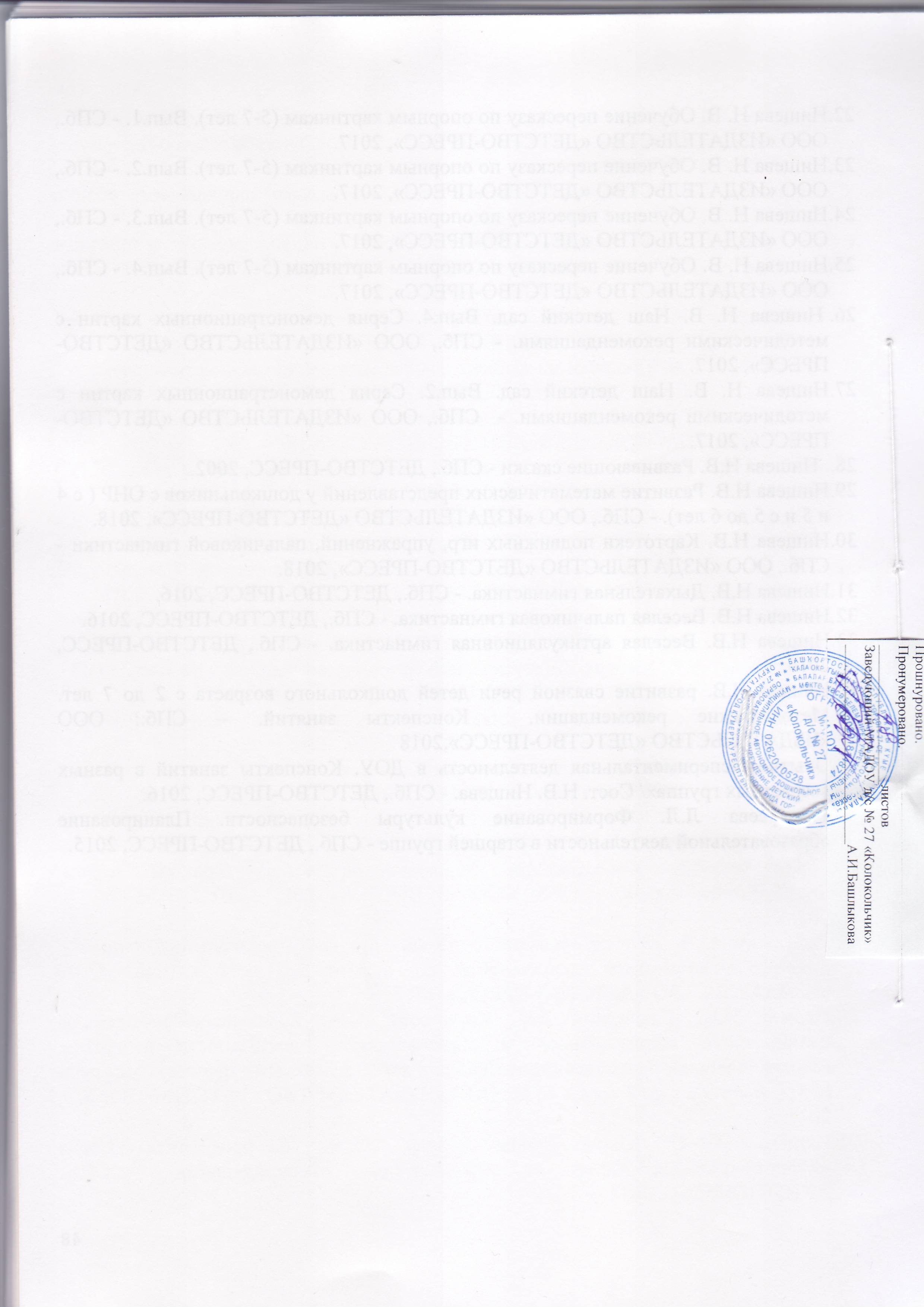 МесяцТема, цели ООД
1-й неделиТема, цели ООД
1-й неделиТема, цели ООД
2-й неделиТема, цели ООД
3-й неделиТема, цели ООД
4-й неделиТема, цели ООД
5-й неделиТема, цели ООД
5-й недели12244566сентябрьТемаМониторингМониторингМониторингМониторингМониторингсентябрьЦели Обследование индивидуального развития детей. Заполнение речевых карт.Обследование индивидуального развития детей. Заполнение речевых карт.Обследование индивидуального развития детей. Заполнение речевых карт.Обследование индивидуального развития детей. Заполнение речевых карт.Обследование индивидуального развития детей. Заполнение речевых карт.12244566октябрьТемаДеревья осеньюМой город, моя страна, моя планета. День Республики.Огород. Овощи.Сад. Фрукты.Сад. Фрукты.День народного единстваоктябрьЦелиНаучить детей различать деревья по листьям, плодам, семенам, стволам. Дать представление о многолетних и однолетних растениях. Закрепить знания детей о строении дерева.Расширять представления детей о родном крае. Продолжать знакомить с достопримечательностями родного края, родного города, где живут дети. Знать  и уважать культуру, обычаи и традиции своего народа. Воспитывать любовь к «малой Родине», гордость за свой край Башкортостан.  Расширять обобщенные представления детей об овощах, о месте их произрастания. Уточнить, как за ними ухаживать, что из них готовят. Напомнить о том, что в овощах много витаминов.Расширять обобщенные представления детей о фруктах, о месте их произрастания; способах  ухода за фруктовыми деревьями; рассказать о возможных вариантах приготовления фруктов, о том, что в них много витаминов.Расширять обобщенные представления детей о фруктах, о месте их произрастания; способах  ухода за фруктовыми деревьями; рассказать о возможных вариантах приготовления фруктов, о том, что в них много витаминов.Расширение представлений детей о родной стране, о государственных праздниках; развитие интереса к истории своей страны; воспитание гордости за свою страну, любви к ней.Знакомство с историей России, гербом и флагом, мелодией гимна. Рассказы о людях, прославивших Россию; о том, что Российская Федерация (Россия) — огромная многонациональная страна; Москва — главный город, столица нашей Родины.МесяцТема, цели ООД
1-й неделиТема, цели ООД
1-й неделиТема, цели ООД
2-й неделиТема, цели ООД
3-й неделиТема, цели ООД
4-й неделиТема, цели ООД
5-й неделиТема, цели ООД
5-й недели12244566ноябрь ТемаЛес. Грибы и лесные ягодыОдеждаДень материОбувьОбувьноябрь ЦелиРасширить представления детей об одежде, их назначении, материале изготовления, истории происхождения. Познакомить с национальными костюмамиВоспитывать чувство глубокой любви и привязанности к самому близкому и родному человеку – маме. Углубить знания детей о роли мамы в их жизни.Расширить представления детей о обуви, их назначении, материале изготовленияРасширить представления детей о обуви, их назначении, материале изготовления122445декабрьТемаЗима. Зимующие птицы.Домашние животные зимойДикие животные зимойНовый год!Хвойные деревья. Новый год!Хвойные деревья. декабрьЦелиЗакрепить у детей признаки зимы, сезонные изменения в природе, связанные с зимним периодом. Развивать умение вести сезонные наблюдения, замечать красоту зимнего пейзажа.Сформировать представление о зимующих птицах, их повадках. Особенности зимующих птиц, питание. Как помочь птицам. Значение птиц в жизни человека Продолжать знакомить с многообразием птиц. Расширять представления о зимующих птицах (внешний вид, повадки, чем питаются). Формировать желание наблюдать за птицами, подкармливать их.  Воспитывать заботливое  доброжелательное отношение к пернатым. Расширять обобщенные представления детей о домашних животных и их детенышей. Установить связи между особенностями внешнего вида, поведением животных. Уточнить, какую пользу они приносят человеку.Познакомить с дикими животными и детенышами наших лесов, повадки животных, какую пользу приносят. Подготовка к зиме. Обучение пониманию и употреблению названий действий, обозначающих похожие ситуации (лежит- спит, бежит-прыгает- скачет)Знакомить детей с традициям встречать Новый год  Рождество на Руси, знакомить с родиной Деда Мороза. Вызвать эмоциональное положительное отношение к предстоящему празднику, желание  участвовать в его подготовке Вызвать стремление преподнести подарки, сделанные своими руками  для своих близких.Знакомить детей с традициям встречать Новый год  Рождество на Руси, знакомить с родиной Деда Мороза. Вызвать эмоциональное положительное отношение к предстоящему празднику, желание  участвовать в его подготовке Вызвать стремление преподнести подарки, сделанные своими руками  для своих близких.МесяцТема, цели ООД
1-й неделиТема, цели ООД
1-й неделиТема, цели ООД
2,3-й неделиТема, цели ООД
4-й неделиТема, цели ООД
5-й недели122445январьТемаКаникулы.МебельГрузовой и пассажирский транспорт Детский сад. Профессии. январьЦелиРасширить обобщенные представления детей о мебели и ее назначении, об основных видах мебели и ее частях. Закреплять знания о видах транспорта и его назначении (наземный, подземный, водный, воздушный).Углублять знания о правилах пользования общественным транспортом.Продолжать рассказывать об общественной значимости детского сада 
и труда его сотрудников.Знакомить с правами 
(право на игру, право на занятия, право на прогулку) 
и обязанностями (содержать свое тело и одежду 
в чистоте, соблюдать правила гигиены, не обижать других, оказывать помощь взрослым и малышам)122445февральТемаПосудаНаш городНаша армияИгрушкифевральЦели  Расширять обобщенные представления детей о видах посуды; рассказать о частях, из которых состоит посуда, о материалах, их которых она сделана.Расширять обобщенные представления детей о родном городе, его истории, достопримечательностях; об улице, на которой они живут.Расширять представлений детей о Российской армии. Рассказы о трудной, но почетной обязанности защищать Родину, охранять ее спокойствие и безопасность; о том, как в годы войн храбро сражались и защищали нашу страну от врагов прадеды, деды, отцы. Воспитание детей в духе патриотизма, любви к Родине. Знакомство с разными родами войск (пехота, морские, воздушные, танковые войска), боевой техникой.История происхождения игрушки. Познакомить детей с видами различных игрушек, материалами , из которых они сделаны. Учить сравнивать, группировать, классифицировать предметы.  Расширять и уточнять знания об игрушках, продолжая обогащать, активировать словарь детей.МесяцТема, цели ООД
1-й неделиТема, цели ООД
1-й неделиТема, цели ООД
2-й неделиТема, цели ООД
3-й неделиТема, цели ООД
4-й недели122445мартТемаВесна. Признаки весны. Мамин праздник.Моя семья Комнатные растенияПресноводные и аквариумные  рыбы мартЦелиРасширять знания детей о том, когда наступает весна, о ее основных признаках.Формировать представления детей о празднике 8 марта, обогащать словарный запас детей, учить отвечать на вопросы. Воспитывать в детях любовь к маме, бабушке, сестре, воспитывать чувство доброты и благодарности. Закреплять знания:– своего отчества;– имен и отчеств родителей, дедушек и бабушек.Расширять и закреплять представление 
о родственных отношениях.Познакомить с терминами родства: прабабушка, прадедушка.Воспитывать уважительное отношение к окружающим людям  Расширить обобщенные представления детей о комнатных растениях, о правилах ухода за ними.Формирование у детей представления о рыбах, как о живых существах, живущих в воде;формирование знаний у детей о характерном строении рыб: форма тела, плавники, жабры и т.д.122445апрельТемаВесенние работы на селеКосмос Откуда хлеб пришел?Почта апрельЦелиРасширять и углублять представлений о профессиях взрослых (механизатор, тракторист, овощевод, хлебороб), трудовых действий представителей разных профессий. Развивать интерес к трудовой деятельности взрослых. Расширять представление детей о многообразии космоса.- Рассказать детям об интересных фактах и событиях космоса.- Познакомить детей с тем, что Вселенная - это множество звезд. Солнце - этосамая ближняя к Земле звезда. Уточнить представление о планетах, созвездиях.- Рассказать детям об освоении человеком космического пространства, о значении космических исследований для жизни людей на Земле.Познакомить с первым летчиком космонавтом Ю.А. Гагариным.Познакомить детей с тем, как делают хлеб и хлебобулочные изделия; рассказать кто их выпекает.Расширить представления детей о труде работников почты и их общественной значимости.МесяцТема, цели ООД
1-й неделиТема, цели ООД
1-й неделиТема, цели ООД
2-й неделиТема, цели ООД
3-й неделиТема, цели ООД
4-й недели122445майТема День Победы Правила дорожного движенияЛето. Насекомые Лето. Цветы на лугу.майЦелиВоспитание дошкольников в духе патриотизма, любвик Родине.   Расширение знаний о героях ВеликойОтечественной войны, о победе нашей страны в войне.Знакомство     с     памятниками     героям     Великой Отечественной войны.Продолжать знакомить с праздником «День Победы»Расширять знания о героях Великой Отечественной войны, о победенашей страны в войне. Знакомить с памятниками героям Великой Отечественной войны. Учить чтить память павших бойцов, возлагать цветы к обелискам и памятникам.Воспитывать уважениек ветеранам войны, гордость за свою Родину.Расширить представления детей о правилах дорожного движения. Рассказать о поведении детей, пешеходов и водителей на улице и дороге, о работе регулировщика и полицейского. Уточнить и закрепить знания детей о названиях  и значениях элементарных дорожных знаков.Расширить и уточнить обобщенные представления детей о насекомых; вспомнить где они живут, чем питаются; рассказать о пользе насекомых для природы и для человека.Расширить представления детей о полевых и садовых цветах, их строении, местах произрастания.№Название технологииЦельФормы организации1Личностно-ориентированныетехнологии- технологии, направленные наразностороннее итворческое развитиеребёнка;- гуманно-личностнаятехнология;- технологиисотрудничества.Разностороннее,творческое развитиеребенка в соответствии с природнымиспособностями-Игры, ООД, спортивный досуг;- Упражнения, наблюдения,экспериментальная деятельность;-Упражнения, игры, гимнастика, массаж,самомассаж;-тренинги, этюды, образно-ролевые игры.2Здоровьесберегающие технологии2.1 - Медико-профилактические;2.2 - Физкультурно-оздоровительные: -- технологии сохранения здоровья;2.3 – технологии воспитания валеологической культуры или культуры здоровья; Обеспечение ребенку возможности сохранения здоровья, формирование у него необходимых знаний, умений, навыков по здоровому образу жизни (ЗОЖ).- ООД – физическая культура; -Пальчиковая гимнастика;-Гимнастика для глаз;- Артикуляционная гимнастика;- Логоритмика;- Динамическая пауза- Игры-имитации;- Подвижная, спортивная игра, игра малой подвижности;- Хороводная, народная игра;- Коммуникативная игра;- Игротерапия;- Релаксация;- Сказкотерапия;- Музыкотерапия;3Проблемно –поисковыетехнологии.ТехнологияисследовательскойдеятельностиСформировать удошкольников основные ключевые компетенции,способность кисследовательскому типу мышления.-Детское экспериментирование- Активизация мыслительной деятельности через выдвижение и перебор гипотез;- Разрешение проблемных ситуаций путем рассуждения на основе наблюдений;- Самостоятельный поиск решения проблемы- наблюдения;- моделирование;- фиксация результатов: наблюдений,опытов, экспериментов, трудовойдеятельности;- д/игры, игровые обучающие ситуации;- трудовые поручения, действия.4Технология проектнойдеятельности(Интегрированныйметод).- Создание мотивации наконкретное познаниечерез все видыдеятельности. Развитие свободной творческой личности.Формированиеоригинальностимышления, уход отстереотипов мышленияпутем выполнениятворческихнестандартных заданий.- Осуществляется в процессе ООД поразвитию речи, ИЗО-деятельности,ФЭМП, ознакомлению с окружающиммиром, в совместной деятельности, врежимных моментах- дидактические игры, игровыеобучающие и творчески развивающиеситуации;5Информационно-коммуникационныетехнологии (ИКТ)-Направлены на создание единогоинформационногопространства ДОУ.-Создание презентаций в программеРowerРoint для повышения эффективности образовательных занятий с детьми и педагогической компетенции у родителей в процессе проведения родительских собраний.- Создание инф. среды; - ООД с использованием икт;- Информирование родителей/общественности;распространение передового опытачерез созданные сайты;- Методические наработки к ООД сприменением ИКТ.Образовательная областьМетодическое обеспечениеСоциально-коммуникативноеразвитиеМетельская Н.Г. 100 физминуток на логопедических занятиях. ТЦ , «Сфера» 2007.Литвинова М.Ф.  Русские народные подвижные игры для детей дошкольного и младшего школьного возраста: Практическое пособие.-М.: Айрис-пресс, 2003.Н.Н.Авдеева, О.Л.Князева, Р.Б.Стеркина Основы  безопасности детей дошкольного возраста, «Детство-Пресс», Санкт-Петербург, 2002 . Программа « Я-Башкортостанец » Р. Л. Агишевой.Речевое развитиеБаронова В.В. Развитие речи старших дошкольников в познавательно-экспериментальной деятельности. Учебно-методическое пособие. – Педагогическое общество России, 2017.ПознавательноеразвитиеН.Н.  Кондратьева, Т.А. Шиленок, Т.А. Маркова, ТА. Виноградова. Программа экологического образования детей «Мы», «Детство-Пресс», Санкт-Петербург, 2006.Л.В. Куцакова. Программа «Конструирование   и художественный   труд   в   детском   саду», «ТЦ Сфера», 2005.ФизическоеразвитиеФролов В.Г. Физкультурные занятия, игры и упражнения на прогулке: Пособие для воспитателя. - М.: Просвещение, 1986.Художественно-эстетическоеразвитие Лыкова И.А. Изобразительная деятельность в детском саду. –М.: Издательский центр «Цветной мир», 2018.Новикова И.В. Конструирование из бумаги в детском саду. – ЯРОСЛАВЛЬ: Академия,2010Колдина Д.Н. Лепка с детьми 5-6 лет. – М.: Мозаика-Синтез, 2016.Колдина Д.Н. Рисование с детьми 5-6 лет. – М.: Мозаика-Синтез, 2016.Колдина Д.Н. Аппликация с детьми 5-6 лет. – М.: Мозаика-Синтез, 2016.Региональные программыАзнабаева Ф.Г., Фаизова М.И., Азгамова З.А. Академия детства: Региональная программа для дошкольных образовательных организаций РБ.-Уфа: Издательство ИРО РБ, 2017.Академия детства: Хрестоматия для детей 3-7 лет.-Уфа: Издательство ИРО РБ, 2017.Фазлыева Ф.Н. Мой край – Башкортостан. – Уфа: Китап, 2003.Срок  Тематическое планированиеПроводимые мероприятия ОтветственныеСентябрьОктябрь Ноябрь ДекабрьЯнварьФевральМарт  АпрельМай  Здравствуй, детский сад!Будем дружно вместе жить Общение с детьмиИгра - это серьёзно!Мы успешны и талантливыБудущие защитники ОтечестваНаши замечательные мамыВесна идётНаши успехи1.Индивидуальные беседы с родителями вновь поступивших детей.2. Оформление наглядной информации для родителей «Возрастные особенности детей», «Режим дня», «Расписание организованной образовательной деятельности».3. Консультация для родителей «Роль семьи и детского сада в формировании здоровья детей», «Безопасность наших малышей»4. Анкетирование родителей с целью выявления запросов, интересов и пожеланий при организации образовательных и воспитательных услуг в ДОУ1. Групповое родительское собрание.   2. Консультации «Права и обязанности родителей», 3.Оформление фотовыставки «Бабушка и я, лучшие друзья»  (ко Дню пожилого человека) 4. Развлечение «Осень золотая, в гости зашагала» 1.День открытых дверей.   Цель: формирование положительного имиджа группы, демонстрация организации работы с детьми, установление партнёрских отношений с семьями.2.Консультация «Как правильно общаться с детьми»3.Выставка литературы «Библиотечка семейного чтения»4.Вернисаж «Вместе с мамой»5.Оформление папки-передвижки «Одежда детей в группе»6.Тематическое занятие «Милая мама моя»1.         Родительское собрание 2. Консультация «Копилка народных игр»,  «Как организовать выходной день с ребёнком»3. Привлечение родителей к постройкам из снега «Зимняя сказка»4. Фотовыставка в группах «Зимние игры и  развлечения»5. Оформление памятки для родителей «Чтобы не было пожара, чтобы не было беды»6. Праздничный карнавал «К нам шагает Новый год», 8. Родительская фотовыставка «Моя семья, моя родословная»1. Выставка детских рисунков и поделок «Наши таланты»2.Оформление памятки для родителей «Как воспитать ребёнка успешным», «Чаще говорите детям»3..Папка-передвижка «Как развивать творческие способности у детей», «Три основных способа познания окружающего мира»4.Уголок здоровья «Как уберечь ребёнка от травм»5.Папка-передвижка «Развиваем пальчики - стимулируем речевое развитие ребёнка»6. День добрых дел «Наши меньшие друзья» Кормушки  для птиц и как их сделать.1.Оформление наглядной информации «Растим будущего мужчину»2.Тематическая выставка «Рисуем вместе с папами»3.Оформление фотовыставки «Буду как папа»4.Консультация «Авторитет родителей - необходимое условие правильного воспитания детей»5.Музыкально-физкультурное развлечение с родителями «Мой папа самый лучший друг»6.Уголок здоровья: «Основы правильного питания»7.Помощь родителей в расчистке участков от снега, оформлении зимнего городка.1.Тематические выставки поделок и рисунков «Рисуем вместе с мамами», «Золотые руки наших мам»2.Утренники с участием родителей «Мамочки роднее нет»3.Проведение родительского собрания.1. «День добрых дел» по благоустройству территории ДОУ 2.Оформление фотовыставки  «Научились мы трудиться»3.Папка передвижка «Осторожно-красный свет»4.Тематическая выставка «Внимание, улица!» книги, пособия, игры.5.Консультация «Роль совместного отдыха детей и родителей»6.Тематическое занятие «Весенняя сказка»1.Итоговое родительское собрание2. Праздник «Этот День Победы…»3.Консультация  «Обеспечение безопасности детей»,  «Как сделать путешествие в автомобиле интересным. Поиграйте с малышом»4. Анкетирование родителей «Ваше мнение о нас»5. Итоговая ООД.6.Оформление папки-передвижки «Здравствуй, лето»7. Уголок здоровья: «Чистота-залог здоровья»№СрокТемаПримерный план1сентябрьПриглашение к сотрудничеству.Знаете ли вы своего ребёнка?Цель: познакомить с особенностями работы речевой группы, режимом проведения ООД, установление системы взаимодействия «логопед-воспитатель-ребёнок-сотрудничество», формирование доверительных и доброжелательных отношений между родителями, логопедом  и педагогами, ознакомление с целями и задачами ДОУ на предстоящий учебный год.1.Консультация для родителей «Возрастные особенности детей 5-6 лет»2.Тест для родителей «Какой Вы родитель?»3.Оформление памятки для родителей «Чтобы воспитать Человека» 4. Ознакомление родителей с целями, задачами ДОУ на новый учебный год. Составление плана совместных мероприятий.2декабрь, январьРебёнок и правила дорожного движенияЦель: сохранение жизни и здоровья детей, объединение усилий педагогов и родителей в вопросе по ознакомлению детей с правилами дорожного движения, их соблюдение в жизни.1.Вступительное слово.2.Выступление сотрудников ГИБДД3. Этап показа практической деятельности с детьми по изучению правил дорожного движения.4. Наглядная информация, памятки.3февраль, мартРазвитие творческих способностей ребёнкаЦель: способствовать формированию представлений у родителей о развитии творческих способностей у детей старшего дошкольного возраста.1.Вступительное слово2.Тест «Каков ваш творческий потенциал?»3.Педагогическитй всеобуч «Методика  дорисовывания фигур»3. Памятки, приложения4апрель, майРастить любознательных      Цель: раскрыть значение познавательного интереса ребёнка и отклика взрослого на него, научить развивать познавательную активность1.Оформление памятки для родителей «Как отвечать на детские вопросы»2.Педагогический всеобуч3.Оформление фотовыставки «Наши дети», «Наш вернисаж»4.Выступление представителя учреждения дополнительного образования.5.Игротека детей  и родителей «Интересные игры в дороге»6. Подведение итогов совместной деятельности педагогов, родителей и детей.ДомаДомаПодъем, утренний туалет 6.30-7.30В дошкольном учрежденииВ дошкольном учрежденииПрием, осмотр, игры, ежедневная утренняя гимнастика 7.30-8.30Подготовка к завтраку, завтрак 8.30-8.50Самостоятельная деятельность, игры 8.50-9.00Организованная детская деятельность9.00-9.25; 10.00-10.20Подготовка ко второму завтраку, второй завтрак10.20-10.40 Подготовка к прогулке, прогулка (игры, наблюдения, труд) 10.40-12.10Возвращение с прогулки,  самостоятельная деятельность12.10-12.20Подготовка к обеду, обед 12.20-12.50.Подготовка ко сну, дневной сон 12.50-15.00Постепенный подъем, воздушные, водные процедуры 15.00-15.15Организованная детская деятельность/коррекционная работа по заданию логопеда 15.15-15.40Самостоятельная деятельность /дополнительные платные образовательные услуги 15.40-16.05Подготовка к полднику. Полдник16.05-16.30Подготовка к прогулке, прогулка 16.30-17.45Игры, уход детей домой 17.45-18.00ДомаДомаПрогулка 18.00-19.10Спокойные игры, гигиенические процедуры 19.10-20.40Укладывание, ночной сон 20.40-6.30 (7.30)                                                                        Дома                                                                        ДомаПодъем, утренний туалет 6.30-7.30В дошкольном учрежденииВ дошкольном учрежденииПрием, осмотр, игры, ежедневная утренняя гимнастика 7.30-8.30Подготовка к завтраку, завтрак 8.30-8.50Самостоятельная деятельность, игры 8.50-9.30Подготовка ко второму завтраку, второй завтрак09.30-09.50Подготовка к прогулке, прогулка (образовательная деятельность: физкультурно-оздоровительная, художественное творчество, игры, наблюдения, музыка, воздушные и солнечные ванны, самостоятельная деятельность)09.50-12.10Возвращение с прогулки,  самостоятельная деятельность12.10-12.20Подготовка к обеду, обед 12.20-13.00Подготовка ко сну, дневной сон 13.00-15.20Постепенный подъем, воздушные, водные процедуры 15.20-15.30Самостоятельная деятельность, игры15.30-16.10Подготовка к полднику. Полдник16.10-16.30Подготовка к прогулке, прогулка (игры, наблюдения, труд)16.30-17.45Игры, уход детей домой 17.45-18.00ДомаДомаПрогулка 18.00-19.10Спокойные игры, гигиенические процедуры 19.10-20.40Укладывание, ночной сон 20.40-6.30 (7.30)МероприятиеВремя проведенияПериодичностьУтренняя гимнастика  Утром  ЕжедневноПрогулка и игры на воздухе  Утром и днем  ЕжедневноФизкультминутки во время занятийВо время занятий  ЕжедневноООД по физкультуре  3 раза в неделюУмывание  После прогулки  Ежедневно«Чесночные киндеры»  Во время эпидемииФитонциды (лук, чеснок)  Во время обедаВо время эпидемииДыхательная гимнастика  Во время утренней зарядки, на физкультуре, на прогулке после снаЕжедневноГимнастика после сна босиком в трусах и майкахПосле сна  ЕжедневноВыполнение режима проветривания помещенияПо графику  ЕжедневноВыполнение оптимального двигательного режимаЕжедневно                              Режим двигательной активности дошкольников ДО                              Режим двигательной активности дошкольников ДО                              Режим двигательной активности дошкольников ДО                              Режим двигательной активности дошкольников ДО№п/пФормы работыВиды занятийКоличество и длительность занятий (в мин.) взависимости от возраста детей№п/пФормы работыВиды занятий5 – 6 лет1.Физкультурные занятияВ помещении2 раза в неделю 25 – 301.Физкультурные занятияНа улице1 раз в неделю25 – 302.Физкультурно–  оздоровитель-ная работа в режиме дняУтренняя гимнастика(по желанию детей)Ежедневно8 – 102.Физкультурно–  оздоровитель-ная работа в режиме дняПодвижные и спортивные игры и упражнения на прогулкеЕжедневно2 раза(утром и вечером)25 - 302.Физкультурно–  оздоровитель-ная работа в режиме дняФизкультминутки(в середине статического занятия)1 -3 ежедневно в зависимости от вида и содержаниязанятий3.Активный отдыхФизкультурный досуг1 раз в месяц25 - 303.Активный отдыхФизкультурный праздник2 раза в год до 60 минДень здоровья1 раз в квартал4.Самостоятельная   двигательнаядеятельностьЕжедневноЕжедневно4.Самостоятельные подвижные испортивные игрыЕжедневноЕжедневноОрганизованная образовательная деятельностьБазовый вид деятельностиСтаршая группаРечевое развитие. Восприятие художественной литературы2 раза в неделюПознавательное развитие. Познавательно-исследовательская,конструктивно-модельная деятельность2 раза в неделюПознавательное развитие. Развитие математическихпредставлений1 раз в неделюХудожественно эстетическое развитие. Рисование 2 раза в неделюХудожественно-эстетическое развитие. Лепка/аппликация1 раз в неделюХудожественно-эстетическое развитие. Музыкальное развитие2 раза в неделюФизическое развитие. Физическая культура 3 (1 на свежем воздухе)Подгрупповое занятие с учителем-логопедом 4 раза в неделюИндивидуальные занятия с логопедом 3 раза в неделюИндивидуальное занятие с воспитателем 3 раза в неделюЛечебная физкультура 2 раза в неделюОбразовательная деятельность в ходе режимных моментовОбразовательная деятельность в ходе режимных моментовУтренняя гимнастикаежедневноКомплексы закаливающих процедурежедневноГигиенические процедурыежедневноСитуативные беседы при проведении режимных моментовежедневноЧтение художественной литературыежедневноДежурстваежедневноПрогулкиежедневноСамостоятельная деятельность детейСамостоятельная деятельность детейИграежедневноСамостоятельная деятельность детей в центрах (уголках) развитияежедневноДень недели  Образовательная область ООД  Времяпонедельник1. Ознакомление с окружающим2. Музыка.9.00 – 9.2510.00–10.20        вторник1.ФЭМП2. Физическое  развитие3. Развитие речи9.00 – 9.209.30 – 9.5010.00– 10.2015.15 – 15.40среда1.Графическое письмо2. Музыка3.Исследовательская/конструктивная деятельность                                                    9.00 – 9.259.30 – 9.5010.00–10.2015.15 – 15.40четверг1.Лепка/Аппликация2. Физическая культура3. Восприятие художественной литературы9.00 – 9.259.30–9.5010.00 – 10.2015.15 – 15.40пятница1. Рисование                                                              2. Физическая культура на прогулке9.00 – 9.25Виды 
мероприятия

Названия

Месяц
ЦелиУтренники«Чудеса под Новый год»ДекабрьПриобщать детей к культуре празднования. Воспитывать желание принимать участие в праздниках. Формировать чувство сопричастности к событиям, которые происходят в детском саду. Вызвать чувство радости от приближения новогоднего праздника, воспитывать желание участвовать в исполнении праздничных песен и танцев; дать представление о
 зимних явлениях и приметах. Приучать отмечать государственные праздники. Содействовать созданию обстановки общей радости, хорошего настроения.
Утренники«Самая лучшая мама на свете»МартПриобщать детей к культуре празднования. Воспитывать желание принимать участие в праздниках. Формировать чувство сопричастности к событиям, которые происходят в детском саду. Воспитывать доброе и заботливое отношение к мамам, желание радовать их в праздничный день песнями и танцами. Давать информацию о государственных праздниках. Содействовать созданию обстановки общей радости, хорошего настроения.
Развлечения, праздники«Волшебница Осень»ОктябрьОктябрьВоспитывать желание принимать участие в праздниках. Дать представление о приметах и явлениях природы осенью, вызвать у детей чувство радости от красоты осеннего пейзажа, праздничное настроение, желание исполнять песни об осени, плясать под веселую музыку.Развлечения, праздники«Шежере - байрамы»
(праздник родословной)ОктябрьОктябрьФормировать у детей представление о том, что такое семья. Развивать интерес к истории своей семьи, семейным традициям, родословной. Воспитывать чувство любви и уважения к членам своей семьи, гордости за неё, заботу о старшем поколении. Развлечения, праздники«Весеннее путешествие»АпрельВоспитывать желание принимать участие в праздниках. Формировать чувство сопричастности к событиям, которые происходят в детском саду. Дать представление о приметах и явлениях природы весной, вызвать радостное настроение от наступления теплого времени года.
Музыкально – спортивные праздники«В гости к Светофорычу»Сентябрь
Вовлекать детей в процесс подготовки разных видов развлечений; формировать интерес, желание участвовать в музыкальных – спортивных праздниках. Развивать двигательные навыки. Содействовать развитию индивидуальных способностей каждого ребенка.Музыкально – спортивные праздники«День Матери»НоябрьВовлекать детей в процесс подготовки разных видов развлечений; формировать интерес, желание участвовать в музыкальных – спортивных праздниках. Развивать двигательные навыки. Содействовать развитию индивидуальных способностей каждого ребенка.Музыкально – спортивные праздникиОлимпиада 
«Мы - Гагаринцы!»
ЯнварьВовлекать детей в процесс подготовки разных видов развлечений; формировать интерес, желание участвовать в музыкальных – спортивных праздниках. Развивать двигательные навыки. Содействовать развитию индивидуальных способностей каждого ребенка.Музыкально – спортивные праздники«День защитника Отечества»ФевральВовлекать детей в процесс подготовки разных видов развлечений; формировать интерес, желание участвовать в музыкальных – спортивных праздниках. Развивать двигательные навыки. Содействовать развитию индивидуальных способностей каждого ребенка.Театрализованные представленияПредставления с использованием теневого, пальчикового, настольного, кукольного театров.В течении годаРазвивать у детей интерес к театрализованной деятельности, учить внимательно слушать, смотреть спектакль, кукольные театры.Развивать интерес к театрализованной игровой деятельности, помочь детям понять содержание фольклора через инсценировку.Содействовать развитию индивидуальных творческих наклонностей каждого ребенка.
Театрализованные представленияИнсценирование сказок, стихов, песен, литературных произведений. В течении годаРазвивать умение воспринимать с интересом сюжет и музыкальное решение детских сказок, спектаклей, постановок, совершенствовать способность к инсценированию знакомых произведений, выразительное чтение стихотворений.
Тематические занятия - развлечения«Цвети моя Республика!»ОктябрьВоспитывать любовь и уважение к родному краю. Расширять представления об искусстве, традициях и обычаях народов Башкортостана. Формировать чувство патриотизма и гордости за свою республику.Тематические занятия - развлечения«Кумертау – город мой!»ФевральЗакреплять знания о родном городе. Формировать любовь, уважение и интерес к малой Родине. Содействовать созданию обстановки общей радости и хорошего настроения.«Этот День Победы...»МайПриобщать детей к культуре празднования. Формировать чувство сопричастности к событиям, которые происходят в детском саду, городе, республике и стране. 
Расширять знания о героях Великой Отечественной войны, победе нашей страны в войне.
Народное творчество«Воронья каша» (б.н.п.);
«Весёлые посиделки»,
«Делу время, потехе час» и др.В течении годаРазвивать интерес к познавательным развлечениям, знакомящим с традициями и обычаями народов республики Башкортостан, истоками культуры. Содействовать развитию индивидуальных творческих способностей каждого ребенка, созданию эмоционально-положительного климата в группе, развивать интерес к средствам музыкальной выразительности, к художественному слову.
Досуг«Широкая Масленица»ФевральРазвивать интерес к обрядовым праздникам, обогащать духовный мир детей. Вызвать положительные эмоциональные переживания и участие детей в играх-действиях.